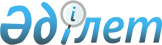 Об утверждении Правил регистрации, учета обращений, поступающих в государственные органы, органы местного самоуправления, юридические лица со стопроцентным участием государства, а также ведения информационной аналитической системы "Электронные обращения"Приказ Генерального Прокурора Республики Казахстан от 19 мая 2021 года № 70. Зарегистрирован в Министерстве юстиции Республики Казахстан 19 мая 2021 года № 22768. Утратил силу приказом Генерального Прокурора Республики Казахстан от 4 января 2023 года № 4
      Сноска. Утратил силу приказом Генерального Прокурора РК от 04.01.2023 № 4 (вводится в действие после дня его первого официального опубликования).
      Настоящий приказ вводится в действие с 1 июля 2021 года.
      В соответствии с частью 3 статьи 69 Административного процедурно-процессуального кодекса Республики Казахстан от 29 июня 2020 года, руководствуясь подпунктом 6) статьи 37 Закона Республики Казахстан от 30 июня 2017 года "О прокуратуре" ПРИКАЗЫВАЮ:
      1. Утвердить Правила регистрации, учета обращений, поступающих в государственные органы, органы местного самоуправления, юридические лица со стопроцентным участием государства, а также ведения информационной аналитической системы "Электронные обращения" согласно приложению 1 к настоящему приказу.
      2. Признать утратившими силу некоторые приказы Генерального Прокурора Республики Казахстан согласно приложению 2 к настоящему приказу.
      3. Комитету по правовой статистике и специальным учетам Генеральной прокуратуры Республики Казахстан (далее – Комитет) обеспечить:
      1) государственную регистрацию настоящего приказа в Министерстве юстиции Республики Казахстан;
      2) размещение настоящего приказа на официальном интернет-ресурсе Генеральной прокуратуры Республики Казахстан;
      3) направление копии настоящего приказа для сведения заинтересованным субъектам правовой статистики и специальных учетов, руководителям структурных подразделений Генеральной прокуратуры Республики Казахстан, прокурорам областей, городов республиканского значения, столицы и приравненным к ним, а также территориальным органам Комитета.
      4. Контроль за исполнением настоящего приказа возложить на Председателя Комитета.
      5. Настоящий приказ подлежит официальному опубликованию и вводится в действие с 1 июля 2021 года. Правила регистрации, учета обращений, поступающих в государственные органы, органы местного самоуправления, юридические лица со стопроцентным участием государства, а также ведения информационной аналитической системы "Электронные обращения" Глава 1. Общие положения
      1. Настоящие Правила регистрации, учета обращений, поступающих в государственные органы, органы местного самоуправления, юридические лица со стопроцентным участием государства, а также ведения информационной аналитической системы "Электронные обращения" (далее – Правила) определяют порядок регистрации, учета обращений, поступающих в государственные органы, органы местного самоуправления, юридические лица со стопроцентным участием государства, а также ведения информационной аналитической системы "Электронные обращения" (далее – ИАС "Электронные обращения").
      2. В настоящих Правилах используются следующие понятия:
      1) анонимное обращение, сообщение, запрос, отклик, предложение – обращение, сообщение, запрос, отклик, предложение, по которому невозможно установить авторство и (или) отсутствуют подпись, в том числе электронная цифровая подпись, почтовый адрес заявителя;
      2) дубликат обращения, сообщения, запроса, отклика, предложения (далее – дубликат) – копия предыдущего обращения, сообщения, запроса, отклика и предложения либо экземпляр обращения, сообщения, запроса, отклика и предложения по одному и тому же вопросу и в интересах одного и того же лица, имеющий одинаковый с подлинником текст и юридическую силу;
      3) учет обращений – фиксирование сведений по приему, регистрации и рассмотрению обращений, сообщений, запросов, откликов и предложений и их отражение в государственной правовой статистической отчетности;
      4) субъект – государственный орган, орган местного самоуправления, юридическое лицо со стопроцентным участием государства, которые в соответствии с их компетенцией наделены полномочиями по рассмотрению обращений, сообщений, запросов, откликов и предложений;
      5) уполномоченный орган – Комитет по правовой статистике и специальным учетам Генеральной прокуратуры Республики Казахстан и его территориальные органы;
      6) коллективное обращение – обращение, сообщение, запрос, отклик, предложение двух и более физических или юридических лиц по одному и тому же вопросу в интересах одних и тех же лиц;
      7) электронный информационный учетный документ (форма) (далее – карточка учета) – носитель правовой статистической информации, на основании которого формируются данные государственной правовой статистики. Глава 2. Порядок регистрации, учета
      3. Обращение, сообщение, запрос, отклик и предложение, поступившие субъекту, подлежат регистрации в ИАС "Электронные обращения".
      Отказ в приеме обращения, сообщения, запроса, отклика и предложения запрещается.
      4. Регистрация обращения, сообщения, запроса, отклика и предложения производится в сроки, предусмотренные частью 3 статьи 64 Административного процедурно-процессуального кодекса Республики Казахстан (далее – Кодекс).
      При поступлении обращений, сообщений, запросов, откликов и предложений по общедоступным информационным системам, соответствующим требованиям законодательства Республики Казахстан об электронном документе и электронной цифровой подписи, их регистрация в ИАС "Электронные обращения" осуществляется автоматически путем автозаполнения карточек учета форм ОЛ-1 "Регистрация обращения, сообщения, запроса, отклика, предложения" (далее – форма ОЛ-1) по форме согласно приложению 1 к настоящим Правилам и З-1 "Заявитель" (далее – форма З-1) по форме согласно приложению 2 к настоящим Правилам.
      При поступлении обращений, сообщений, запросов, откликов и предложений в письменной (бумажной) или устной форме их регистрация в ИАС "Электронные обращения" осуществляется путем заполнения форм ОЛ-1 и З-1.
      5. Регистрационный номер обращению, сообщению, запросу, отклику и предложению присваивается в сквозном порядке только один раз, при первичной регистрации и состоит из буквенного индекса, а также уникального номера.
      6. Буквенный индекс присваивается для обращения, сообщения, запроса, отклика и предложения в следующем порядке:
      1) "ЖТ" - от физического лица;
      2) "ЗТ" - от юридического лица;
      3) "АН" - анонимное обращение, сообщение, запрос, отклик, предложение;
      4) "ҰЖ" - коллективное обращение, сообщение, запрос, отклик, предложение.
      7. В уникальном номере первые четыре цифры обозначают год регистрации, следующие восемь цифр – порядковый номер.
      8. После регистрации в ИАС "Электронные обращения" по каждому обращению, сообщению, запросу, отклику и предложению заявителю выдается талон по форме согласно приложению 3 к настоящим Правилам, с указанием даты и времени, фамилии и инициалов, должности лица, принявшего обращение, сообщение, запрос, отклик и предложение.
      Талон содержит уникальный номер, в котором первой парой обозначается год регистрации, второй парой – месяц регистрации, третьей парой – день регистрации, следующие восемь цифр – порядковый номер.
      9. При поступлении обращения, сообщения, запроса, отклика и предложения через "ящики для жалоб и заявлений", сведения, содержащиеся в талоне, направляются на абонентский номер сотовой связи или электронный адрес при их отражении в обращении, сообщении, запросе, отклике и предложении.
      В случае отсутствия в обращении, сообщении, запросе, отклике и предложении абонентского номера сотовой связи или электронного адреса талон заявителю не направляется.
      10. Регистрационный номер и номер талона при направлении обращения, сообщения, запроса, отклика, предложения для рассмотрения другому субъекту в соответствии с частью 1 статьи 65 Кодекса, не меняется и отражается в карточке учета субъекта, получившего обращение, сообщение, запрос, отклик и предложение.
      11. Если обращение, сообщение, запрос, отклик и предложение содержит несколько вопросов (требований), среди которых имеются вопросы (требования), рассмотрение которых не входит в компетенцию субъекта, данный субъект каждому вопросу (требованию), не входящему в его компетенцию, в соответствии с пунктом 4 настоящих Правил отдельно присваивает регистрационный номер основного обращения, сообщения, запроса, отклика и предложения с указанием порядкового номера через косую черту (дробь).
      Данные обращения, сообщения, запросы, отклики и предложения направляются по компетенции другому субъекту в соответствии с частью 2 статьи 65 Кодекса.
      Талон по указанным обращениям, сообщениям, запросам, откликам и предложениям выдается субъектом, получившим их для рассмотрения, по существу.
      12. В случае поступления обращения, сообщения, запроса, отклика и предложения, поданного в устной форме, обращение, сообщение, запрос, отклик и предложение заносится в отдельный протокол должностным лицом субъекта, принявшим обращение, сообщение, запрос, отклик и предложение, и подлежит регистрации в соответствии с пунктом 4 настоящих Правил.
      13. Перед регистрацией обращения, сообщения, запроса, отклика, предложения осуществляется проверка по ИАС "Электронные обращения" и устанавливается, не является ли обращение, сообщение, запрос, отклик и предложение дубликатом.
      Дубликаты обращений, сообщений, запросов, откликов и предложений подлежат регистрации в соответствии с пунктом 4 настоящих Правил и по ним принимаются решения согласно пункту 23 настоящих Правил.
      14. Учет зарегистрированного обращения, сообщения, запроса, отклика и предложения осуществляется в ИАС "Электронные обращения".
      15. Не подлежат учету:
      1) служебные документы, поступившие из одного государственного органа в другой;
      2) поручения и указания вышестоящего органа;
      3) предложения, содержащие рекламу;
      4) обращения по вопросам оказания государственных услуг, за исключением обращений, предусмотренных подпунктом 3) пункта 1 статьи 4 Закона Республики Казахстан от 15 апреля 2013 года "О государственных услугах";
      5) обращения, сообщения, ходатайства порядок рассмотрения, которых установлен законодательством об административных правонарушениях, уголовно-процессуальным, гражданским процессуальным законодательством Республики Казахстан.
      16. Обращение, сообщение, запрос, отклик и предложение, поступившее из вышестоящего в нижестоящий субъект, по которому ответ заявителю дается за подписью руководителя вышестоящего субъекта, в нижестоящем органе учету не подлежит.
      17. Результаты рассмотрения обращения, сообщения, запроса, отклика и предложения фиксируются в карточке учета формы ОЛ-2 "Рассмотрение обращения, сообщения, запроса, отклика, предложения" (далее – форма ОЛ-2) по форме согласно приложению 4 к настоящим Правилам.
      Форма ОЛ-2 заполняется на каждое принятое субъектом решение по отдельности. Глава 3. Порядок ведения ИАС "Электронные обращения"
      18. Ведение ИАС "Электронные обращения" заключается в отражении сведений, в том числе принятых решений, по обращению, сообщению, запросу, отклику и предложению путем заполнения субъектом соответствующих реквизитов форм ОЛ-1, ОЛ-2, З-1 на каждое действие и решение по административным процедурам.
      19. После регистрации в ИАС "Электронные обращения" заявление, сообщение, запрос, отклик и предложение подлежит проверке на соответствие требованиям, установленным статьей 63 Кодекса.
      Жалоба подлежит проверке на соответствие требованиям, установленным статьей 93 Кодекса.
      20. В случае несоответствия заявления, сообщения, запроса, отклика и предложения требованиям, установленным статьей 63 Кодекса, а жалобы требованиям статьи 93 Кодекса, субъект указывает заявителю, каким требованиям не соответствует заявление, жалоба, сообщение, запрос, отклик, предложение и устанавливает разумный срок для приведения в соответствие с требованиями.
      При этом, проверка на соответствие осуществляется тем субъектом, в компетенцию которого входит их рассмотрение.
      В соответствии с частью 4 статьи 91 Кодекса жалоба подается в субъект, чей административный акт, административное действие (бездействие) обжалуются.
      Субъект, чей административный акт, административное действие (бездействие) обжалуются, не позднее трех рабочих дней со дня поступления жалобы направляют ее и административное дело в орган, рассматривающий жалобу.
      При этом субъект, чей административный акт, административное действие (бездействие) обжалуются, вправе не направлять жалобу в орган, рассматривающий жалобу, если он в течение трех рабочих дней примет благоприятный административный акт, совершит административное действие, полностью удовлетворяющие требования, указанные в жалобе.
      В случаях, если субъект, чей административный акт, административное действие (бездействие) обжалуются, направляет жалобу в орган, рассматривающий жалобу, то проверка на соответствие требованиям, установленным статьей 93 Кодекса, осуществляется органом, рассматривающим жалобу.
      21. Отдельный регистрационный номер, порядок присвоения которого предусмотрен пунктом 11 настоящих Правил, присваивается путем заполнения соответствующих реквизитов в форме ОЛ-1.
      22. В случае поступления обращения, сообщения, ходатайства порядок рассмотрения, которого установлен законодательством об административных правонарушениях, уголовно-процессуальным, гражданским процессуальным законодательством Республики Казахстан, после регистрации подлежат переносу в другие информационные системы путем заполнения формы ОЛ-2.
      23. Заявления об отзыве ранее поданного обращения, сообщения, запроса, отклика и предложения, об отводе (самоотводе) должностных лиц, об отказе от участия в заслушивании, об ознакомлении с протоколом заслушивания либо с материалами административного дела, об исправлении описок и (или) арифметических ошибок, об оформлении административного акта, принятого в устной или иной форме, в письменной (бумажной и (или) электронной) форме, замечание на протокол заслушивания, а также дубликаты обращения, сообщения, запроса, отклика и предложения подлежат регистрации в соответствии с пунктом 4 настоящих Правил и приобщению к основному обращению, сообщению, запросу, отклику и предложению путем заполнения формы ОЛ-2.
      24. Карточки учета заполняются в соответствии с реквизитным составом.
      В форме ОЛ-1:
      реквизиты 1, 2, 3, 5 заполняются автоматически после регистрации обращения, сообщения, запроса, отклика и предложения;
      реквизит 9 заполняется автоматически в зависимости от значения в реквизите 8;
      реквизит 10 заполняется автоматически с проставлением наименования субъекта, зарегистрировавшего жалобу;
      реквизит 13 заполняется автоматически в зависимости от срока рассмотрения обращений, сообщений, запросов, откликов и предложений.
      В форме З-1:
      реквизиты 1, 2 заполняются автоматически путем выгрузки данных из формы ОЛ-1;
      реквизиты 3, 5, 6, 7, 8, 9, 10, 11, 12, 13, 14, 15, 16, 17, 18, 20, 21, 22, 23, 24, 25, 26 заполняются автоматически при заполнении реквизита 4 и получении данных из государственной базы данных физических и юридических лиц;
      реквизиты 12, 13, 14, 15, 16, 17, 18 подлежат проверке и в случае расхождения с почтовым адресом, указанном в обращении, сообщении, запросе, отклике и предложении, подлежат приведению в соответствие.
      В форме ОЛ-2:
      реквизиты 1, 2, 3 заполняются автоматически путем выгрузки данных из формы ОЛ-1;
      в реквизите 4 на каждое принятое решение заполняется отдельная форма ОЛ-2.
      25. После заполнения и сохранения формы ОЛ-2 в ИАС "Электронные обращения" автоматически формируются соответствующие шаблоны сопроводительных писем (извещений) с отражением принятых решений, которые подписываются электронно-цифровой подписью субъекта и отправляются заявителю в письменной форме либо в форме электронного документа.
      Датой принятия решения будет являться дата выставления формы ОЛ-2, которая заполняется автоматически.
      При этом, в сопроводительном письме о направлении предварительного решения по административному делу в порядке статьи 73 Кодекса, субъект указывает контакты (номера контактных телефонов, электронные адреса) ответственных должностных лиц или работников для получения позиции заявителя к предварительному решению.
      26. Доступ в ИАС "Электронные обращения" обеспечивается территориальным органом уполномоченного органа путем направления субъектом электронной заявки подписанной электронно-цифровой подписью субъекта.
      27. Субъект имеет доступ в ИАС "Электронные обращения" в соответствии с принципом территориальности и подведомственности.
      28. В случае установления фактов несоответствия внесенных в ИАС "Электронные обращения" сведений по обращению, сообщению, запросу, отклику и предложению, принимаются меры по устранению выявленных нарушений путем редактирования сведений.
      Редактирование сведений заключается в изменении и (или) дополнении данных реквизитов форм, удалении ранее введенной формы в ИАС "Электронные обращения".
      29. Редактирование осуществляется ответственным сотрудником субъекта на основании ходатайств руководителей структурных подразделений субъектов с приложением подтверждающих документов, а также по рапорту уполномоченного органа, о чем уведомляется субъект, сведения которого были отредактированы.
      Редактирование показателей "срок исполнения", "дата направления ответа", "срок рассмотрения продлен" и удаление ранее введенной формы в ИАС "Электронные обращения" осуществляется уполномоченным органом на основании ходатайств руководителей субъектов с приложением подтверждающих документов.
      В уполномоченном органе редактирование сведений производится в центральном аппарате ответственным сотрудником, определяемом руководством, в территориальном органе начальником отдела, курирующим данное направление.
      Ходатайство субъекта о редактировании сведений, удалении ранее введенной формы в ИАС "Электронные обращения" рассматривается уполномоченным органом в течение пяти рабочих дней.
      Субъект направляет ходатайство о редактировании сведений, удалении ранее введенной формы в ИАС "Электронные обращения" в уполномоченный орган не позднее, чем за пять рабочих дней до закрытия отчетного периода. Ходатайство, поступившее в нарушение указанного срока, подлежит рассмотрению в следующем отчетном периоде.
      30. В случае отсутствия доступа к ИАС "Электронные обращения" обращение, сообщение, запрос, отклик и предложение регистрируется в бумажных журналах в соответствии с Правилами документирования, управления документацией и использования систем электронного документооборота в государственных и негосударственных организациях, утвержденных постановлением Правительства Республики Казахстан от 31 октября 2018 года № 703.
      О возникшей нештатной ситуации, повлекшей отсутствие доступа к ИАС "Электронные обращения", составляется акт в произвольной форме, в котором отражаются причины и длительность отсутствие доступа.
      При восстановлении доступа сведения из бумажных журналов в срок не позднее двадцати четырех часов вводятся в ИАС "Электронные обращения". Глава 4. Порядок формирования отчета формы № 1-ОЛ
      31. На основании сведений форм ОЛ-1, З-1, ОЛ-2, переданных из ИАС "Электронные обращения" в информационных системах уполномоченного органа, формируется отчет формы № 1-ОЛ "О рассмотрении обращений, сообщений, запросов, откликов, предложений" по форме согласно приложению 5 к настоящим Правилам (далее – отчет № 1- ОЛ).
      Отчет № 1-ОЛ в электронном формате формируется в автоматизированном режиме центральным аппаратом уполномоченного органа.
      Сводный отчет № 1-ОЛ формируется ежемесячно 10 числа месяца, следующего за отчетным периодом, с нарастающим итогом и подписывается Председателем Комитета.
      Если окончание срока приходится на нерабочий (выходной, праздничный) день, то последним днем срока считается первый, следующий за ним, рабочий день.
      32. Не подлежат отражению в отчете № 1-ОЛ обращение, сообщение, запрос, отклик и предложение, приобщенное к основному обращению, сообщению, запросу, отклику и предложению, а также перенесенное в другие информационные системы. Электронный информационный учетный документ формы ОЛ-1 "Регистрация обращения, сообщения, запроса, отклика, предложения" Электронный информационный учетный документ формы З - 1 "Заявитель" 
      Примечание:
      ИИН заполняется автоматически из сведений с Государственной базы данных "Физические лица" социальный статус заполняется автоматически из базы Министерства труда и социальной защиты Республики Казахстан.
      БИН заполняется автоматически из базы Министерства национальной экономики Республики Казахстан. Электронный информационный учетный документ формы ОЛ-2 "Рассмотрение обращения, сообщения, запроса, отклика, предложения" Отчет формы № 1-ОЛ "О рассмотрении обращений, сообщений, запросов, откликов, предложений" Раздел 1. Сведения по зарегистрированным обращениям, сообщениям, запросам, откликам, предложениям
      Продолжение таблицы
      Продолжение таблицы
      продолжение раздела
      Продолжение таблицы
      Продолжение таблицы
      Отчет формы № 1-ОЛ "О рассмотрении обращений, сообщений, запросов, откликов, предложений"
      Раздел 2. Сведения по обращениям, рассмотренным в порядке административной процедуры
      Таблица 1. Сведения по заявлениям
      Продолжение таблицы
      Продолжение таблицы
      Отчет формы № 1-ОЛ "О рассмотрении обращений, сообщений, запросов, откликов, предложений"
      Раздел 2. Сведения по обращениям, рассмотренным в порядке административной процедуры
      Таблица 2. Сведения по жалобам
      Продолжение таблицы
      Продолжение таблицы
      Продолжение таблицы
      Отчет формы № 1-ОЛ "О рассмотрении обращений, сообщений, запросов, откликов, предложений"
      Раздел 3. Сведения по сообщениям, запросам, откликам, предложениям, рассмотренным в порядке упрощенной административной процедуры
      Таблица 1. Сведения по сообщениям
      Продолжение таблицы
      Продолжение таблицы
      Отчет формы № 1-ОЛ "О рассмотрении обращений, сообщений, запросов, откликов, предложений"
      Раздел 3. Сведения по сообщениям, запросам, откликам, предложениям, рассмотренным в порядке упрощенной административной процедуры
      Таблица 2. Сведения по запросам
      Продолжение таблицы
      Продолжение таблицы
      Отчет формы № 1-ОЛ "О рассмотрении обращений, сообщений, запросов, откликов, предложений"
      Раздел 3. Сведения по сообщениям, запросам, откликам, предложениям, рассмотренным в порядке упрощенной административной процедуры
      Таблица 3. Сведения по откликам
      Продолжение таблицы
      Продолжение таблицы
      Отчет формы № 1-ОЛ "О рассмотрении обращений, сообщений, запросов, откликов, предложений"
      Раздел 3. Сведения по сообщениям, запросам, откликам, предложениям, рассмотренным в порядке упрощенной административной процедуры
      Таблица 4. Сведения по предложениям
      Продолжение таблицы
      Продолжение таблицы
      Отчет формы № 1-ОЛ "О рассмотрении обращений, сообщений, запросов, откликов, предложений"
      Раздел 4. Сведения по заявителям
      Продолжение таблицы
      Продолжение таблицы Перечень утративших силу некоторых приказов Генерального Прокурора Республики Казахстан
      1) приказ Генерального Прокурора Республики Казахстан от 18 декабря 2015 года № 147 "Об утверждении Правил учета обращений физических и юридических лиц" (зарегистрирован в Реестре государственной регистрации нормативных правовых актов за № 12893);
      2) пункт 11 Перечня некоторых приказов Генерального Прокурора Республики Казахстан в сфере правовой статистики и специальных учетов, в которые вносятся изменения и дополнение, утвержденный приказом исполняющего обязанности Генерального Прокурора Республики Казахстан от 2 июля 2020 года № 82 (зарегистрирован в Реестре государственной регистрации нормативных правовых актов за № 20920);
      3) пункт 5 Перечня некоторых приказов Генерального Прокурора Республики Казахстан в сфере правовой статистики и специальных учетов, в которые вносятся изменения и дополнения, утвержденный приказом Генерального Прокурора Республики Казахстан от 15 февраля 2021 года № 17 (зарегистрирован в Реестре государственной регистрации нормативных правовых актов за № 22206).
					© 2012. РГП на ПХВ «Институт законодательства и правовой информации Республики Казахстан» Министерства юстиции Республики Казахстан
				
      Генеральный Прокурор Республики Казахстан 

Г. Нурдаулетов
Приложение 1 к приказу 
Генерального Прокурора
Республики Казахстан
от 19 мая 2021 года № 70Приложение 1 к Правилам 
регистрации, учету обращений, 
поступающих в государственные органы, 
органы местного самоуправления, 
юридические лица со стопроцентным участием 
государства, а также ведения 
информационной аналитической системы 
"Электронные обращения"форма
1
Регистрационный номер обращения, сообщения, запроса, отклика, предложения ____________________
2
Дата регистрации "__"________20 "___" года
3
Наименование субъекта зарегистрировавшего обращение, сообщение, запрос, отклик, предложение (по справочнику)
4
Субъект обращения, сообщения, запроса, отклика, предложения (по справочнику)
5
Уникальный номер ___________________________________________________________
6
Форма обращения, сообщения, запроса, отклика, предложения (по справочнику)
7
Язык обращения, сообщения, запроса, отклика, предложения (по справочнику)
8
Вид документа (по справочнику)
9
Вид административной процедуры (по справочнику)
10
Наименование субъекта, действия (административный акт) которого обжалуются ___________________
11
Фамилия, инициалы (при его наличии) должностного лица, действия которого обжалуются ___________
12
Характер вопроса обращения, сообщения, запроса, отклика, предложения (по справочнику)
13
Срок исполнения обращения, сообщения, запроса, отклика, предложения "__"________20 "___" года
14
Суть обращения, сообщения, запроса, отклика, предложения ____________________________________Приложение 2 к Правилам 
регистрации, учету обращений, 
поступающих в государственные органы, 
органы местного самоуправления, 
юридические лица со стопроцентным участием 
государства, а также ведения 
информационной аналитической системы 
"Электронные обращения"форма
1
 Регистрационный номер обращения, сообщения, запроса, отклика, предложения____________________
2
Наименование субъекта зарегистрировавшего обращение, сообщение, запрос, отклик, предложение (по справочнику)
3
Гражданство (по справочнику)
4
Индивидуальный идентификационный номер (далее - ИИН) ______________________________________
5
Фамилия __________________________________________________________
6
Имя ______________________________________________________________
7
Отчество (при его наличии)
8
Число, месяц, год рождения "___"______________________года
9
Пол (по справочнику)
10
Национальность (по справочнику)
11
Возраст ___________________________________________________________
12
Адрес проживания республика ___________________________________________________________
13
Адрес проживания область ___________________________________________________________
14
Адрес проживания район ___________________________________________________________
15
Адрес проживания населенный пункт ___________________________________________________________
16
Адрес проживания улица ___________________________________________________________
17
Адрес проживания дом ___________________________________________________________
18
Контактные телефоны (домашний, рабочий, мобильный)
18.1
Мобильный телефон ___________________________________________________________
18.2
Домашний, рабочий телефон ___________________________________________________________
19
Электронный адрес (если имеется) ___________________________________________________________
20
Социальный статус (по справочнику)
21
Род занятий (место работы) (по справочнику)
22
В чьих интересах подано обращение, сообщение, отклик, предложение, запрос 
23
Бизнес идентификационный номер (далее - БИН) ______________________________________________
24
Наименование обратившегося юридического лица ______________________________________________
25
Адрес юридического лица ___________________________________________________________
26
Категория субъекта предпринимательства ___________________________________________________________Приложение 3 к Правилам 
регистрации, учету обращений, 
поступающих в государственные органы, 
органы местного самоуправления, 
юридические лица со стопроцентным участием 
государства, а также ведения 
информационной аналитической системы 
"Электронные обращения"форма
ТАЛОН (түбіртек) 
ТАЛОН (корешок)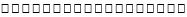 
(талонның нөмірі/номер талона) жолданым,хабарлама, сұрау салу, пікір,  ұсыныс/обращение, сообщение,  запрос, отклик, предложение __________________________________ __________________________________ (арыз иесінің тегі, аты-жөні не атауы  (бар болған жағдайда)/фамилия,  инициалы (при его наличии) либо наименование заявителя) __________________________________ __________________________________ "___" _____________ 20 __ ж./г. ______ __________________________________ __________________________________ Жолданымды қабылдаған қызметкердің  лауазымы, тегі, аты-жөні (бар болған  жағдайда), қолы/ должность, фамилия,  инициалы (при его наличии), подпись  сотрудника, принявшего обращение __________________________________ __________________________________ __________________________________ (қолы/подпись) Талон алған адамның  қолы/ подпись получившего талон _________ "__" сағ/час "___" мин.  "___" _________________ 20__ ж./г.
ТАЛОН (үзілмелі талон) 
ТАЛОН (отрывной талон)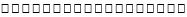 
 талонның нөмірі/номер талона)  ұсыныс/обращение, сообщение,  запрос, отклик, предложение __________________________________ __________________________________ (арыз иесінің тегі, аты-жөні (бар болған жағдайда) не атауы / фамилия,  инициалы (при его наличии) либо  наименование заявителя) __________________________________ __________________________________ __________________________________ (қабылданды/принято.  Қабылдаған/принял (лауазымы,  тегі, аты-жөні (бар болған жағдайда)/должность, фамилия и инициалы (при его наличии) __________________________________ __________________________________ __________________________________ (субъект атауы, мекенжайы және қызметтік телефоны/ наименование субъекта, адрес и служебный телефон)  __________________________________ __________________________________ __________________________________ 
Ескерту\Примечание:  Жолданым бойынша шешімҚазақстан Республикасының заңнамалық актілерімен белгіленген мерзімде қабылданатын болады.  Решение по обращению будет принятов сроки, установленные законодательными  актами Республики Казахстан "___" __________ 20__ ж./г.  __________________________________  (колы / подпись) 
Интернет-ресурсының мекенжайы:  http:\\www.qamqor.gov.kz,  Адрес Интернет ресурса:  http:\\www.qamqor.gov.kz,  Ұялы телефон арқылы 1414 нөміріне  С мобильного телефона на номер 1414Приложение 4 к Правилам 
регистрации, учету обращений, 
поступающих в государственные органы, 
органы местного самоуправления, 
юридические лица со стопроцентным участием 
государства, а также ведения 
информационной аналитической системы 
"Электронные обращения"форма
1
Регистрационный номер обращения, сообщения, запроса, отклика, предложения ____________________
2
Наименование субъекта зарегистрировавшего обращение, сообщение, запрос, отклик, предложение (по справочнику)
3
Вид административной процедуры (по справочнику)
4
Решение по обращению, сообщению, запросу, отклику, предложению (по справочнику) 
4.1
Перенесено в другую систему (по справочнику)
4.2
Направлено уведомление заявителю для приведения в соответствие со статьей 63 Административного процедурно-процессуального кодекса (далее – Кодекс) (часть 6 статьи 64 Кодекса)
4.3
Возвращено заявителю после истечения срока для приведения в соответствие со статьей 63 Кодекса (часть 7 статьи 64 Кодекса)
4.4
Направлено другому субъекту по компетенции (статья 65 Кодекса)
4.5
Приобщен к обращению, сообщению, запросу, отклику, предложению
4.6
Принят отзыв обращения, сообщения, запроса, отклика, предложения от заявителя (часть 9 статьи 64 Кодекса)
4.7
Направлено уведомление (извещение) заявителю о проведении заслушивания (часть 2 статьи 66 Кодекса)
4.8
Принят отвод (самоотвод) должностного лица (статья 67 Кодекса)
4.9
Вступил в административную процедуру представитель заявителя (часть 2 статьи 68 Кодекса)
4.10
Представитель заявителя отстранен (часть 5 статьи 68 Кодекса)
4.11
Проведено заслушивание (часть 1 статьи 73 Кодекс)
4.12
Принято замечание на протокол заслушивание (часть 6 статьи 73 Кодекса)
4.13
Административная процедура прекращена (подпункт 2) части 1 статьи 77 Кодекса)
4.14
Срок рассмотрения продлен до "__"____________20___ года
4.15
Принят административный акт (подпункт 1) части 1 статьи 77 Кодекса)
4.16
Заявлено ходатайство об ознакомлении с административным делом (часть 1 статьи 75 Кодекса)
4.17
Исправлена описка или арифметическая ошибка (статья 82 Кодекса)
4.18
Административный акт отменен (подпункт 1) части 1 статьи 100 Кодекса)
4.19
 Административный акт отменен и принят новый административный акт (подпункт 2) части 1 статьи 100 Кодекса)
4.20
Совершено административное действие (подпункт 3) части 1 статьи 100 Кодекса)
4.21
Жалоба оставлена без удовлетворения (подпункт 4) части 1 статьи 100 Кодекса) 
4.22
Административное дело направлено в административный орган, чей административный акт, административное действие (бездействие) обжалуются, для осуществления административной процедуры с указанием допущенных нарушений и предложениями по их устранению (подпункт 5) части 1 статьи 100 Кодекса)
4.23
Жалоба оставлена без рассмотрения (подпункт 6) части 1 статьи 100 Кодекса)
4.24
Жалоба направлена в орган, рассматривающий жалобу (часть 4 статьи 91 Кодекса)
4.25
Предоставлен ответ, в том числе информации, по существу сообщения, запроса, отклика, предложения (подпункт 1) части 1 статьи 89 Кодекса)
4.26
Сообщение, запрос, отклик, предложение принято к сведению (подпункт 2) части 1 статьи 89 Кодекса)Приложение 5 к Правилам 
регистрации, учету обращений, 
поступающих в государственные органы, 
органы местного самоуправления, 
юридические лица со стопроцентным участием 
государства, а также ведения 
информационной аналитической системы 
"Электронные обращения"
Наименование
Код строки
Остаток не рассмотренных обращений, сообщений, запросов, откликов, предложений на начало года
Поступило обращений, сообщений, запросов, откликов, предложений за отчетный период
Направлено в другие органы для рассмотрения по компетенции
Рассмотрено обращений, сообщений, запросов, откликов, предложений
из них из графы 4
из них из графы 4
Наименование
Код строки
Остаток не рассмотренных обращений, сообщений, запросов, откликов, предложений на начало года
Поступило обращений, сообщений, запросов, откликов, предложений за отчетный период
Направлено в другие органы для рассмотрения по компетенции
Рассмотрено обращений, сообщений, запросов, откликов, предложений
в порядке административной процедуры
в порядке упрощенной административной процедуры
А
Б
1
2
3
4
5
6
Всего
1
Администрация Президента Республики Казахстан
2
Канцелярия Первого Президента - Елбасы Республики Казахстан
3
Канцелярия Премьер-Министра Республики Казахстан
4
Управление делами Президента Республики Казахстан
5
Аппарат Конституционного Совета Республики Казахстан
6
Аппарат Сената Парламента Республики Казахстан
7
Аппарат Мажилиса Парламента Республики Казахстан
8
Аппарат Совета безопасности Республики Казахстан
9
Аппарат Центральной избирательной комиссии Республики Казахстан
10
Аппарат Высшего судебного совета Республики Казахстан
11
Департамент по обеспечению деятельности судов при Верховном Суде Республики Казахстан (аппарат Верховного Суда Республики Казахстан)
12
Генеральная прокуратура Республики Казахстан
13
Комитет национальной безопасности Республики Казахстан
14
Счетный комитет по контролю за исполнением республиканского бюджета Республики Казахстан
15
Служба охраны Президента Республики Казахстан
16
Агентство Республики Казахстан по делам государственной службы
17
Агентство Республики Казахстан по противодействию коррупции (Антикоррупционная служба)
18
Агентство Республики Казахстан по регулированию и развитию финансового рынка
19
Агентство по стратегическому планированию и реформам Республики Казахстан
20
Агентство Республики Казахстан по защите и развитию конкуренции
21
Агентство Республики Казахстан по финансовому мониторингу
22
Национальный Банк Республики Казахстан
23
Министерство иностранных дел Республики Казахстан
24
Министерство внутренних дел Республики Казахстан
25
Министерство обороны Республики Казахстан
26
Министерство информации и общественного развития Республики Казахстан
27
Министерство сельского хозяйства Республики Казахстан
28
Министерство юстиции Республики Казахстан
29
Министерство образования и науки Республики Казахстан
30
Министерство здравоохранения Республики Казахстан
31
Министерство труда и социальной защиты населения Республики Казахстан
32
Министерство индустрии и инфраструктурного развития Республики Казахстан
33
Министерство финансов Республики Казахстан
34
Министерство торговли и интеграции Республики Казахстан
35
Министерство по чрезвычайным ситуациям Республики Казахстан
36
Министерство национальной экономики Республики Казахстан
37
Министерство цифрового развития, инноваций и аэрокосмической промышленности Республики Казахстан
38
Министерство экологии, геологии и природных ресурсов Республики Казахстан
39
Министерство энергетики Республики Казахстан
40
Министерство культуры и спорта Республики Казахстан
41
Местные исполнительные органы города Нур-Султан
42
Местные исполнительные органы города Шымкент
43
Местные исполнительные органы города Алматы
44
Местные исполнительные органы Акмолинской области
45
Местные исполнительные органы Актюбинской области
46
Местные исполнительные органы Атырауской области
47
Местные исполнительные органы Алматинской области
48
Местные исполнительные органы Жамбылской области
49
Местные исполнительные органы Карагандинской области
50
Местные исполнительные органы Костанайской области
51
Местные исполнительные органы Кызылординской области
52
Местные исполнительные органы Мангистауской области
53
Местные исполнительные органы Павлодарской области
54
Местные исполнительные органы Северо-Казахстанской области
55
Местные исполнительные органы Восточно-Казахстанской области
56
Местные исполнительные органы Западно-Казахстанской области
57
Местные исполнительные органы Туркестанской области
58
Иные административные органы (саморегулируемые организации)
59
коммерческие организации
60
некоммерческие организации
61
принято решений из графы 5
принято решений из графы 5
принято решений из графы 5
принято решений из графы 5
принято решений из графы 5
принято решений из графы 5
принято решений из графы 5
принято решений из графы 5
принято решений из графы 5
принято решений из графы 5
принято решений из графы 5
принято решений из графы 5
принято решений из графы 5
принят административный акт
из них из графы 7
из них из графы 7
административная процедура прекращена
из графы 10
из графы 10
из графы 10
из графы 10
из графы 10
административный акт отменен
административный акт отменен и принят новый административный акт
совершено административное действие
жалоба оставлена без удовлетворения
принят административный акт
принят благоприятный административный акт
принят обременяющий административный акт
административная процедура прекращена
имеется решение о том же предмете и по тем же основаниям, по которым обратился заявитель
имеется вступивший в законную силу судебный акт, вынесенный в отношении того же лица, о том же предмете и по тем же основаниям
обращение, сообщение, запрос, отклик, предложение возвращено
принят отзыв от заявителя
иные основания
административный акт отменен
административный акт отменен и принят новый административный акт
совершено административное действие
жалоба оставлена без удовлетворения
7
8
9
10
11
12
13
14
15
16
17
18
19
из графы 6
из графы 6
из графы 6
из графы 6
из графы 6
из графы 6
предоставлен ответ
принято к сведению
упрощенная административная процедура прекращена 
из графы 22
из графы 22
из графы 22
предоставлен ответ
принято к сведению
упрощенная административная процедура прекращена 
в повторных сообщениях, предложениях, откликах, запросах не приводятся новые доводы или вновь открывшиеся обстоятельства, а в материалах предыдущих сообщения, предложения, отклика, запроса имеются необходимые материалы проверок и заявителю в установленном порядке давались ответы
невозможно установить авторство, отсутствуют подпись, в том числе электронная цифровая подпись, почтовый адрес заявителя
в сообщении, предложении, отклике, запросе не изложена суть вопроса
20
21
22
23
24
25
жалоба оставлена без рассмотрения
из графы 26
из графы 26
из графы 26
из графы 26
Рассмотрено продлением срока
Рассмотрено с нарушением срока
Направлено в другие органы по компетенции с нарушением срока
Остаток на конец отчетного периода
Административный акт, административное действие (бездействие), не связанное с принятием административного акта, вынесенные по результатам рассмотрения обращений, сообщений, запросов, откликов, предложений обжалованы
жалоба оставлена без рассмотрения
имеется решение органа, рассматривающего жалобу о том же предмете и по тем же основаниям, указанным в жалобе
имеется вступивший в законную силу судебный акт, вынесенный в отношении того же лица, о том же предмете и по тем же основаниям
органом, рассматривающим жалобу, возвращена жалоба
органом, рассматривающим жалобу, принят отзыв жалобы от заявителя
Рассмотрено продлением срока
Рассмотрено с нарушением срока
Направлено в другие органы по компетенции с нарушением срока
Остаток на конец отчетного периода
Административный акт, административное действие (бездействие), не связанное с принятием административного акта, вынесенные по результатам рассмотрения обращений, сообщений, запросов, откликов, предложений обжалованы
26
27
28
29
30
31
32
33
34
35
из графы 35
из графы 35
принято решений из графы 35
принято решений из графы 35
принято решений из графы 39
принято решений из графы 39
принято решений из графы 39
принято решений из графы 39
принято решений из графы 39
обжалован административный акт
обжаловано административное действие (бездействие), не связанное с принятием административного акта
принят благоприятный административный акт, совершено административное действие, полностью удовлетворяющие требования, указанные в жалобе
жалоба направлена в вышестоящий орган
отменен административный акт
отменен административный акт и принят новый административный акт
совершено административное действие
жалоба оставлена без удовлетворения
направлено в административный орган, чей административный акт, административное действие (бездействие) обжалуются, для осуществления административной процедуры с указанием допущенных нарушений и предложениями по их устранению
36
37
38
39
40
41
42
43
44
из графы 39
из графы 45
из графы 45
из графы 45
из графы 45
из графы 39
из графы 39
жалоба оставлена без рассмотрения
имеется решение органа, рассматривающего жалобу о том же предмете и по тем же основаниям, указанным в жалобе
имеется вступивший в законную силу судебный акт, вынесенный в отношении того же лица, о том же предмете и по тем же основаниям
органом, рассматривающим жалобу, возвращена жалоба
органом, рассматривающим жалобу, принят отзыв жалобы от заявителя
Жалоба рассмотрена с нарушением срока
Жалоба направлена в вышестоящий орган с нарушением срока
45
46
47
48
49
50
51
Наименование
Наименование
Код строки
Остаток не рассмотренных заявлений на начало года
Поступило заявлений за отчетный период
Направлено в другие органы для рассмотрения по компетенции
Рассмотрено заявлений
принято решений из графы 4
принято решений из графы 4
принято решений из графы 4
Наименование
Наименование
Код строки
Остаток не рассмотренных заявлений на начало года
Поступило заявлений за отчетный период
Направлено в другие органы для рассмотрения по компетенции
Рассмотрено заявлений
принят административный акт
из них из графы 5
из них из графы 5
Наименование
Наименование
Код строки
Остаток не рассмотренных заявлений на начало года
Поступило заявлений за отчетный период
Направлено в другие органы для рассмотрения по компетенции
Рассмотрено заявлений
принят административный акт
принят благоприятный административный акт
принят обременяющий административный акт
А
А
Б
1
2
3
4
5
6
7
Всего
Всего
1
Администрация Президента Республики Казахстан
Администрация Президента Республики Казахстан
2
Канцелярия Первого Президента - Елбасы Республики Казахстан
Канцелярия Первого Президента - Елбасы Республики Казахстан
3
Канцелярия Премьер-Министра Республики Казахстан
Канцелярия Премьер-Министра Республики Казахстан
4
Управление делами Президента Республики Казахстан
Управление делами Президента Республики Казахстан
5
Аппарат Конституционного Совета Республики Казахстан
Аппарат Конституционного Совета Республики Казахстан
6
Аппарат Сената Парламента Республики Казахстан
Аппарат Сената Парламента Республики Казахстан
7
Аппарат Мажилиса Парламента Республики Казахстан
Аппарат Мажилиса Парламента Республики Казахстан
8
Аппарат Совета безопасности Республики Казахстан
Аппарат Совета безопасности Республики Казахстан
9
Аппарат Центральной избирательной комиссии Республики Казахстан
Аппарат Центральной избирательной комиссии Республики Казахстан
10
Аппарат Высшего судебного совета Республики Казахстан
Аппарат Высшего судебного совета Республики Казахстан
11
Департамент по обеспечению деятельности судов при Верховном Суде Республики Казахстан (аппарат Верховного Суда Республики Казахстан)
Департамент по обеспечению деятельности судов при Верховном Суде Республики Казахстан (аппарат Верховного Суда Республики Казахстан)
12
Генеральная прокуратура Республики Казахстан
Генеральная прокуратура Республики Казахстан
13
Комитет национальной безопасности Республики Казахстан
Комитет национальной безопасности Республики Казахстан
14
Счетный комитет по контролю за исполнением республиканского бюджета Республики Казахстан
Счетный комитет по контролю за исполнением республиканского бюджета Республики Казахстан
15
Служба охраны Президента Республики Казахстан
Служба охраны Президента Республики Казахстан
16
Агентство Республики Казахстан по делам государственной службы
Агентство Республики Казахстан по делам государственной службы
17
Агентство Республики Казахстан по противодействию коррупции (Антикоррупционная служба)
Агентство Республики Казахстан по противодействию коррупции (Антикоррупционная служба)
18
Агентство Республики Казахстан по регулированию и развитию финансового рынка
Агентство Республики Казахстан по регулированию и развитию финансового рынка
19
Агентство по стратегическому планированию и реформам Республики Казахстан
Агентство по стратегическому планированию и реформам Республики Казахстан
20
Агентство Республики Казахстан по защите и развитию конкуренции
Агентство Республики Казахстан по защите и развитию конкуренции
21
Агентство Республики Казахстан по финансовому мониторингу
Агентство Республики Казахстан по финансовому мониторингу
22
Национальный Банк Республики Казахстан
Национальный Банк Республики Казахстан
23
Министерство иностранных дел Республики Казахстан
Министерство иностранных дел Республики Казахстан
24
Министерство внутренних дел Республики Казахстан
Министерство внутренних дел Республики Казахстан
25
Министерство обороны Республики Казахстан
Министерство обороны Республики Казахстан
26
Министерство информации и общественного развития Республики Казахстан
Министерство информации и общественного развития Республики Казахстан
27
Министерство сельского хозяйства Республики Казахстан
Министерство сельского хозяйства Республики Казахстан
28
Министерство юстиции Республики Казахстан
Министерство юстиции Республики Казахстан
29
Министерство образования и науки Республики Казахстан
Министерство образования и науки Республики Казахстан
30
Министерство здравоохранения Республики Казахстан
Министерство здравоохранения Республики Казахстан
31
Министерство труда и социальной защиты населения Республики Казахстан
Министерство труда и социальной защиты населения Республики Казахстан
32
Министерство индустрии и инфраструктурного развития Республики Казахстан
Министерство индустрии и инфраструктурного развития Республики Казахстан
33
Министерство финансов Республики Казахстан
Министерство финансов Республики Казахстан
34
Министерство торговли и интеграции Республики Казахстан
Министерство торговли и интеграции Республики Казахстан
35
Министерство по чрезвычайным ситуациям Республики Казахстан
Министерство по чрезвычайным ситуациям Республики Казахстан
36
Министерство национальной экономики Республики Казахстан
Министерство национальной экономики Республики Казахстан
37
Министерство цифрового развития, инноваций и аэрокосмической промышленности Республики Казахстан
Министерство цифрового развития, инноваций и аэрокосмической промышленности Республики Казахстан
38
Министерство экологии, геологии и природных ресурсов Республики Казахстан
Министерство экологии, геологии и природных ресурсов Республики Казахстан
39
Министерство энергетики Республики Казахстан
Министерство энергетики Республики Казахстан
40
Министерство культуры и спорта Республики Казахстан
Министерство культуры и спорта Республики Казахстан
41
Местные исполнительные органы города Нур-Султан
Местные исполнительные органы города Нур-Султан
42
Местные исполнительные органы города Шымкент
Местные исполнительные органы города Шымкент
43
Местные исполнительные органы города Алматы
Местные исполнительные органы города Алматы
44
Местные исполнительные органы Акмолинской области
Местные исполнительные органы Акмолинской области
45
Местные исполнительные органы Актюбинской области
Местные исполнительные органы Актюбинской области
46
Местные исполнительные органы Атырауской области
Местные исполнительные органы Атырауской области
47
Местные исполнительные органы Алматинской области
Местные исполнительные органы Алматинской области
48
Местные исполнительные органы Жамбылской области
Местные исполнительные органы Жамбылской области
49
Местные исполнительные органы Карагандинской области
Местные исполнительные органы Карагандинской области
50
Местные исполнительные органы Костанайской области
Местные исполнительные органы Костанайской области
51
Местные исполнительные органы Кызылординской области
Местные исполнительные органы Кызылординской области
52
Местные исполнительные органы Мангистауской области
Местные исполнительные органы Мангистауской области
53
Местные исполнительные органы Павлодарской области
Местные исполнительные органы Павлодарской области
54
Местные исполнительные органы Северо-Казахстанской области
Местные исполнительные органы Северо-Казахстанской области
55
Местные исполнительные органы Восточно-Казахстанской области
Местные исполнительные органы Восточно-Казахстанской области
56
Местные исполнительные органы Западно-Казахстанской области
Местные исполнительные органы Западно-Казахстанской области
57
Местные исполнительные органы Туркестанской области
Местные исполнительные органы Туркестанской области
58
Иные административные органы (саморегулируемые организации)
Иные административные органы (саморегулируемые организации)
59
в том числе
коммерческие организации
60
в том числе
некоммерческие организации
61
принято решений из графы 4
принято решений из графы 4
принято решений из графы 4
принято решений из графы 4
принято решений из графы 4
принято решений из графы 4
Рассмотрено продлением срока
Рассмотрено с нарушением срока
Направлено в другие органы по компетенции с нарушением срока
Остаток на конец отчетного периода
административная процедура прекращена
из графы 8
из графы 8
из графы 8
из графы 8
из графы 8
Рассмотрено продлением срока
Рассмотрено с нарушением срока
Направлено в другие органы по компетенции с нарушением срока
Остаток на конец отчетного периода
административная процедура прекращена
имеется решение о том же предмете и по тем же основаниям, по которым обратился заявитель
имеется вступивший в законную силу судебный акт, вынесенный в отношении того же лица, о том же предмете и по тем же основаниям
обращение, сообщение, запрос, отклик, предложение возвращено
принят отзыв от заявителя
иные основания
Рассмотрено продлением срока
Рассмотрено с нарушением срока
Направлено в другие органы по компетенции с нарушением срока
Остаток на конец отчетного периода
8
9
10
11
12
13
14
15
16
17
Административный акт, вынесенный по результатам рассмотрения заявления обжалован
принято решений из графы 17
принято решений из графы 17
принято решений из графы 19
принято решений из графы 19
принято решений из графы 19
принято решений из графы 19
принято решений из графы 19
Жалоба рассмотрена с нарушением срока
Жалоба направлена в вышестоящий орган с нарушением срока
Административный акт, вынесенный по результатам рассмотрения заявления обжалован
принят благоприятный административный акт, полностью удовлетворяющие требования, указанные в жалобе
жалоба направлена в вышестоящий орган
отменен административный акт
отменен административный акт и принят новый административный акт
совершено административное действие
жалоба оставлена без удовлетворения
направлено в административный орган, чей административный акт обжалуются, для осуществления административной процедуры с указанием допущенных нарушений и предложениями по их устранению
Жалоба рассмотрена с нарушением срока
Жалоба направлена в вышестоящий орган с нарушением срока
18
19
20
21
22
23
24
25
26
27
Наименование
Наименование
Код строки
Остаток не рассмотренных жалоб на начало года
Поступило жалоб за отчетный период
Направлено в другие органы для рассмотрения по компетенции
Рассмотрено жалоб
А
А
Б
1
2
3
4
Всего
Всего
1
Администрация Президента Республики Казахстан
Администрация Президента Республики Казахстан
2
Канцелярия Первого Президента - Елбасы Республики Казахстан
Канцелярия Первого Президента - Елбасы Республики Казахстан
3
Канцелярия Премьер-Министра Республики Казахстан
Канцелярия Премьер-Министра Республики Казахстан
4
Управление делами Президента Республики Казахстан
Управление делами Президента Республики Казахстан
5
Аппарат Конституционного Совета Республики Казахстан
Аппарат Конституционного Совета Республики Казахстан
6
Аппарат Сената Парламента Республики Казахстан
Аппарат Сената Парламента Республики Казахстан
7
Аппарат Мажилиса Парламента Республики Казахстан
Аппарат Мажилиса Парламента Республики Казахстан
8
Аппарат Совета безопасности Республики Казахстан
Аппарат Совета безопасности Республики Казахстан
9
Аппарат Центральной избирательной комиссии Республики Казахстан
Аппарат Центральной избирательной комиссии Республики Казахстан
10
Аппарат Высшего судебного совета Республики Казахстан
Аппарат Высшего судебного совета Республики Казахстан
11
Департамент по обеспечению деятельности судов при Верховном Суде Республики Казахстан (аппарат Верховного Суда Республики Казахстан)
Департамент по обеспечению деятельности судов при Верховном Суде Республики Казахстан (аппарат Верховного Суда Республики Казахстан)
12
Генеральная прокуратура Республики Казахстан
Генеральная прокуратура Республики Казахстан
13
Комитет национальной безопасности Республики Казахстан
Комитет национальной безопасности Республики Казахстан
14
Счетный комитет по контролю за исполнением республиканского бюджета Республики Казахстан
Счетный комитет по контролю за исполнением республиканского бюджета Республики Казахстан
15
Служба охраны Президента Республики Казахстан
Служба охраны Президента Республики Казахстан
16
Агентство Республики Казахстан по делам государственной службы
Агентство Республики Казахстан по делам государственной службы
17
Агентство Республики Казахстан по противодействию коррупции (Антикоррупционная служба)
Агентство Республики Казахстан по противодействию коррупции (Антикоррупционная служба)
18
Агентство Республики Казахстан по регулированию и развитию финансового рынка
Агентство Республики Казахстан по регулированию и развитию финансового рынка
19
Агентство по стратегическому планированию и реформам Республики Казахстан
Агентство по стратегическому планированию и реформам Республики Казахстан
20
Агентство Республики Казахстан по защите и развитию конкуренции
Агентство Республики Казахстан по защите и развитию конкуренции
21
Агентство Республики Казахстан по финансовому мониторингу
Агентство Республики Казахстан по финансовому мониторингу
22
Национальный Банк Республики Казахстан
Национальный Банк Республики Казахстан
23
Министерство иностранных дел Республики Казахстан
Министерство иностранных дел Республики Казахстан
24
Министерство внутренних дел Республики Казахстан
Министерство внутренних дел Республики Казахстан
25
Министерство обороны Республики Казахстан
Министерство обороны Республики Казахстан
26
Министерство информации и общественного развития Республики Казахстан
Министерство информации и общественного развития Республики Казахстан
27
Министерство сельского хозяйства Республики Казахстан
Министерство сельского хозяйства Республики Казахстан
28
Министерство юстиции Республики Казахстан
Министерство юстиции Республики Казахстан
29
Министерство образования и науки Республики Казахстан
Министерство образования и науки Республики Казахстан
30
Министерство здравоохранения Республики Казахстан
Министерство здравоохранения Республики Казахстан
31
Министерство труда и социальной защиты населения Республики Казахстан
Министерство труда и социальной защиты населения Республики Казахстан
32
Министерство индустрии и инфраструктурного развития Республики Казахстан
Министерство индустрии и инфраструктурного развития Республики Казахстан
33
Министерство финансов Республики Казахстан
Министерство финансов Республики Казахстан
34
Министерство торговли и интеграции Республики Казахстан
Министерство торговли и интеграции Республики Казахстан
35
Министерство по чрезвычайным ситуациям Республики Казахстан
Министерство по чрезвычайным ситуациям Республики Казахстан
36
Министерство национальной экономики Республики Казахстан
Министерство национальной экономики Республики Казахстан
37
Министерство цифрового развития, инноваций и аэрокосмической промышленности Республики Казахстан
Министерство цифрового развития, инноваций и аэрокосмической промышленности Республики Казахстан
38
Министерство экологии, геологии и природных ресурсов Республики Казахстан
Министерство экологии, геологии и природных ресурсов Республики Казахстан
39
Министерство энергетики Республики Казахстан
Министерство энергетики Республики Казахстан
40
Министерство культуры и спорта Республики Казахстан
Министерство культуры и спорта Республики Казахстан
41
Местные исполнительные органы города Нур-Султан
Местные исполнительные органы города Нур-Султан
42
Местные исполнительные органы города Шымкент
Местные исполнительные органы города Шымкент
43
Местные исполнительные органы города Алматы
Местные исполнительные органы города Алматы
44
Местные исполнительные органы Акмолинской области
Местные исполнительные органы Акмолинской области
45
Местные исполнительные органы Актюбинской области
Местные исполнительные органы Актюбинской области
46
Местные исполнительные органы Атырауской области
Местные исполнительные органы Атырауской области
47
Местные исполнительные органы Алматинской области
Местные исполнительные органы Алматинской области
48
Местные исполнительные органы Жамбылской области
Местные исполнительные органы Жамбылской области
49
Местные исполнительные органы Карагандинской области
Местные исполнительные органы Карагандинской области
50
Местные исполнительные органы Костанайской области
Местные исполнительные органы Костанайской области
51
Местные исполнительные органы Кызылординской области
Местные исполнительные органы Кызылординской области
52
Местные исполнительные органы Мангистауской области
Местные исполнительные органы Мангистауской области
53
Местные исполнительные органы Павлодарской области
Местные исполнительные органы Павлодарской области
54
Местные исполнительные органы Северо-Казахстанской области
Местные исполнительные органы Северо-Казахстанской области
55
Местные исполнительные органы Восточно-Казахстанской области
Местные исполнительные органы Восточно-Казахстанской области
56
Местные исполнительные органы Западно-Казахстанской области
Местные исполнительные органы Западно-Казахстанской области
57
Местные исполнительные органы Туркестанской области
Местные исполнительные органы Туркестанской области
58
Иные административные органы (саморегулируемые организации)
Иные административные органы (саморегулируемые организации)
59
в том числе
коммерческие организации
60
в том числе
некоммерческие организации
61
принято решений из графы 4
принято решений из графы 4
принято решений из графы 4
принято решений из графы 4
жалоба оставлена без рассмотрения
из графы 9
из графы 9
из графы 9
из графы 9
административный акт отменен
административный акт отменен и принят новый административный акт
совершено административное действие
жалоба оставлена без удовлетворения
жалоба оставлена без рассмотрения
имеется решение органа, рассматривающего жалобу о том же предмете и по тем же основаниям, указанным в жалобе
имеется вступивший в законную силу судебный акт, вынесенный в отношении того же лица, о том же предмете и по тем же основаниям
органом, рассматривающим жалобу, возвращена жалоба
органом, рассматривающим жалобу, принят отзыв жалобы от заявителя
5
6
7
8
9
10
11
12
13
Рассмотрено продлением срока
Рассмотрено с нарушением срока
Направлено в другие органы по компетенции с нарушением срока
Остаток на конец отчетного периода
Административный акт, вынесенный по результатам рассмотрения жалобы обжалован
принято решений из графы 18
принято решений из графы 18
Рассмотрено продлением срока
Рассмотрено с нарушением срока
Направлено в другие органы по компетенции с нарушением срока
Остаток на конец отчетного периода
Административный акт, вынесенный по результатам рассмотрения жалобы обжалован
принят благоприятный административный акт, полностью удовлетворяющие требования, указанные в жалобе
жалоба направлена в вышестоящий орган
14
15
16
17
18
19
20
принято решений из графы 20
принято решений из графы 20
принято решений из графы 20
принято решений из графы 20
принято решений из графы 20
из графы 20
из графы 26
из графы 26
из графы 26
из графы 26
из графы 20
из графы 20
отменен административный акт
отменен административный акт и принят новый административный акт
совершено административное действие
жалоба оставлена без удовлетворения
направлено в административный орган, чей административный акт обжалуются, для осуществления административной процедуры с указанием допущенных нарушений и предложениями по их устранению
жалоба оставлена без рассмотрения
имеется решение органа, рассматривающего жалобу о том же предмете и по тем же основаниям, указанным в жалобе
имеется вступивший в законную силу судебный акт, вынесенный в отношении того же лица, о том же предмете и по тем же основаниям
органом, рассматривающим жалобу, возвращена жалоба
органом, рассматривающим жалобу, принят отзыв жалобы от заявителя
Жалоба рассмотрена с нарушением срока
Жалоба направлена в вышестоящий орган с нарушением срока
21
22
23
24
25
26
27
28
29
30
31
32
Наименование
Наименование
Код строки
Остаток не рассмотренных сообщений на начало года
Поступило сообщений за отчетный период
Направлено в другие органы для рассмотрения по компетенции
Рассмотрено сообщений
принято решений из графы 4
принято решений из графы 4
принято решений из графы 4
Наименование
Наименование
Код строки
Остаток не рассмотренных сообщений на начало года
Поступило сообщений за отчетный период
Направлено в другие органы для рассмотрения по компетенции
Рассмотрено сообщений
предоставлен ответ
принято к сведению
упрощенная административная процедура прекращена
А
А
Б
1
2
3
4
5
6
7
Всего
Всего
1
Администрация Президента Республики Казахстан
Администрация Президента Республики Казахстан
2
Канцелярия Первого Президента - Елбасы Республики Казахстан
Канцелярия Первого Президента - Елбасы Республики Казахстан
3
Канцелярия Премьер-Министра Республики Казахстан
Канцелярия Премьер-Министра Республики Казахстан
4
Управление делами Президента Республики Казахстан
Управление делами Президента Республики Казахстан
5
Аппарат Конституционного Совета Республики Казахстан
Аппарат Конституционного Совета Республики Казахстан
6
Аппарат Сената Парламента Республики Казахстан
Аппарат Сената Парламента Республики Казахстан
7
Аппарат Мажилиса Парламента Республики Казахстан
Аппарат Мажилиса Парламента Республики Казахстан
8
Аппарат Совета безопасности Республики Казахстан
Аппарат Совета безопасности Республики Казахстан
9
Аппарат Центральной избирательной комиссии Республики Казахстан
Аппарат Центральной избирательной комиссии Республики Казахстан
10
Аппарат Высшего судебного совета Республики Казахстан
Аппарат Высшего судебного совета Республики Казахстан
11
Департамент по обеспечению деятельности судов при Верховном Суде Республики Казахстан (аппарат Верховного Суда Республики Казахстан)
Департамент по обеспечению деятельности судов при Верховном Суде Республики Казахстан (аппарат Верховного Суда Республики Казахстан)
12
Генеральная прокуратура Республики Казахстан
Генеральная прокуратура Республики Казахстан
13
Комитет национальной безопасности Республики Казахстан
Комитет национальной безопасности Республики Казахстан
14
Счетный комитет по контролю за исполнением республиканского бюджета Республики Казахстан
Счетный комитет по контролю за исполнением республиканского бюджета Республики Казахстан
15
Служба охраны Президента Республики Казахстан
Служба охраны Президента Республики Казахстан
16
Агентство Республики Казахстан по делам государственной службы
Агентство Республики Казахстан по делам государственной службы
17
Агентство Республики Казахстан по противодействию коррупции (Антикоррупционная служба)
Агентство Республики Казахстан по противодействию коррупции (Антикоррупционная служба)
18
Агентство Республики Казахстан по регулированию и развитию финансового рынка
Агентство Республики Казахстан по регулированию и развитию финансового рынка
19
Агентство по стратегическому планированию и реформам Республики Казахстан
Агентство по стратегическому планированию и реформам Республики Казахстан
20
Агентство Республики Казахстан по защите и развитию конкуренции
Агентство Республики Казахстан по защите и развитию конкуренции
21
Агентство Республики Казахстан по финансовому мониторингу
Агентство Республики Казахстан по финансовому мониторингу
22
Национальный Банк Республики Казахстан
Национальный Банк Республики Казахстан
23
Министерство иностранных дел Республики Казахстан
Министерство иностранных дел Республики Казахстан
24
Министерство внутренних дел Республики Казахстан
Министерство внутренних дел Республики Казахстан
25
Министерство обороны Республики Казахстан
Министерство обороны Республики Казахстан
26
Министерство информации и общественного развития Республики Казахстан
Министерство информации и общественного развития Республики Казахстан
27
Министерство сельского хозяйства Республики Казахстан
Министерство сельского хозяйства Республики Казахстан
28
Министерство юстиции Республики Казахстан
Министерство юстиции Республики Казахстан
29
Министерство образования и науки Республики Казахстан
Министерство образования и науки Республики Казахстан
30
Министерство здравоохранения Республики Казахстан
Министерство здравоохранения Республики Казахстан
31
Министерство труда и социальной защиты населения Республики Казахстан
Министерство труда и социальной защиты населения Республики Казахстан
32
Министерство индустрии и инфраструктурного развития Республики Казахстан
Министерство индустрии и инфраструктурного развития Республики Казахстан
33
Министерство финансов Республики Казахстан
Министерство финансов Республики Казахстан
34
Министерство торговли и интеграции Республики Казахстан
Министерство торговли и интеграции Республики Казахстан
35
Министерство по чрезвычайным ситуациям Республики Казахстан
Министерство по чрезвычайным ситуациям Республики Казахстан
36
Министерство национальной экономики Республики Казахстан
Министерство национальной экономики Республики Казахстан
37
Министерство цифрового развития, инноваций и аэрокосмической промышленности Республики Казахстан
Министерство цифрового развития, инноваций и аэрокосмической промышленности Республики Казахстан
38
Министерство экологии, геологии и природных ресурсов Республики Казахстан
Министерство экологии, геологии и природных ресурсов Республики Казахстан
39
Министерство энергетики Республики Казахстан
Министерство энергетики Республики Казахстан
40
Министерство культуры и спорта Республики Казахстан
Министерство культуры и спорта Республики Казахстан
41
Местные исполнительные органы города Нур-Султан
Местные исполнительные органы города Нур-Султан
42
Местные исполнительные органы города Шымкент
Местные исполнительные органы города Шымкент
43
Местные исполнительные органы города Алматы
Местные исполнительные органы города Алматы
44
Местные исполнительные органы Акмолинской области
Местные исполнительные органы Акмолинской области
45
Местные исполнительные органы Актюбинской области
Местные исполнительные органы Актюбинской области
46
Местные исполнительные органы Атырауской области
Местные исполнительные органы Атырауской области
47
Местные исполнительные органы Алматинской области
Местные исполнительные органы Алматинской области
48
Местные исполнительные органы Жамбылской области
Местные исполнительные органы Жамбылской области
49
Местные исполнительные органы Карагандинской области
Местные исполнительные органы Карагандинской области
50
Местные исполнительные органы Костанайской области
Местные исполнительные органы Костанайской области
51
Местные исполнительные органы Кызылординской области
Местные исполнительные органы Кызылординской области
52
Местные исполнительные органы Мангистауской области
Местные исполнительные органы Мангистауской области
53
Местные исполнительные органы Павлодарской области
Местные исполнительные органы Павлодарской области
54
Местные исполнительные органы Северо-Казахстанской области
Местные исполнительные органы Северо-Казахстанской области
55
Местные исполнительные органы Восточно-Казахстанской области
Местные исполнительные органы Восточно-Казахстанской области
56
Местные исполнительные органы Западно-Казахстанской области
Местные исполнительные органы Западно-Казахстанской области
57
Местные исполнительные органы Туркестанской области
Местные исполнительные органы Туркестанской области
58
Иные административные органы (саморегулируемые организации)
Иные административные органы (саморегулируемые организации)
59
в том числе
коммерческие организации
60
в том числе
некоммерческие организации
61
принято решений из графы 4
принято решений из графы 4
принято решений из графы 4
Рассмотрено продлением срока
Рассмотрено с нарушением срока
Направлено в другие органы по компетенции с нарушением срока
Остаток на конец отчетного периода
Административное действие (бездействие), не связанное с принятием административного акта, вынесенные по результатам рассмотрения сообщения обжаловано
совершено административное действие, полностью удовлетворяющие требования, указанные в жалобе
жалоба направлена в вышестоящий орган
из графы 7
из графы 7
из графы 7
Рассмотрено продлением срока
Рассмотрено с нарушением срока
Направлено в другие органы по компетенции с нарушением срока
Остаток на конец отчетного периода
Административное действие (бездействие), не связанное с принятием административного акта, вынесенные по результатам рассмотрения сообщения обжаловано
совершено административное действие, полностью удовлетворяющие требования, указанные в жалобе
жалоба направлена в вышестоящий орган
в повторных сообщениях не приводятся новые доводы или вновь открывшиеся обстоятельства, а в материалах предыдущего сообщения имеются необходимые материалы проверок и заявителю в установленном порядке давались ответы
невозможно установить авторство, отсутствуют подпись, в том числе электронная цифровая подпись, почтовый адрес заявителя
в сообщении не изложена суть вопроса
Рассмотрено продлением срока
Рассмотрено с нарушением срока
Направлено в другие органы по компетенции с нарушением срока
Остаток на конец отчетного периода
Административное действие (бездействие), не связанное с принятием административного акта, вынесенные по результатам рассмотрения сообщения обжаловано
совершено административное действие, полностью удовлетворяющие требования, указанные в жалобе
жалоба направлена в вышестоящий орган
8
9
10
11
12
13
14
15
16
17
принято решений из графы 17
принято решений из графы 17
принято решений из графы 17
из графы 17
из графы 21
из графы 21
из графы 21
из графы 21
из графы 17
из графы 17
совершено административное действие
жалоба оставлена без удовлетворения
направлено в административный орган, чье административное действие (бездействие) обжалуются, для осуществления административной процедуры с указанием допущенных нарушений и предложениями по их устранению
жалоба оставлена без рассмотрения
имеется решение органа, рассматривающего жалобу о том же предмете и по тем же основаниям, указанным в жалобе
имеется вступивший в законную силу судебный акт, вынесенный в отношении того же лица, о том же предмете и по тем же основаниям
органом, рассматривающим жалобу, возвращена жалоба
органом, рассматривающим жалобу, принят отзыв жалобы от заявителя
Жалоба рассмотрена с нарушением срока
Жалоба направлена в вышестоящий орган с нарушением срока
18
19
20
21
22
23
24
25
26
27
Наименование
Наименование
Код строки
Остаток не рассмотренных запросов на начало года
Поступило запросов за отчетный период
Направлено в другие органы для рассмотрения по компетенции
Рассмотрено запросов
принято решений из графы 4
принято решений из графы 4
принято решений из графы 4
Наименование
Наименование
Код строки
Остаток не рассмотренных запросов на начало года
Поступило запросов за отчетный период
Направлено в другие органы для рассмотрения по компетенции
Рассмотрено запросов
предоставлен ответ
принято к сведению
упрощенная административная процедура прекращена
А
А
Б
1
2
3
4
5
6
7
Всего
Всего
1
Администрация Президента Республики Казахстан
Администрация Президента Республики Казахстан
2
Канцелярия Первого Президента - Елбасы Республики Казахстан
Канцелярия Первого Президента - Елбасы Республики Казахстан
3
Канцелярия Премьер-Министра Республики Казахстан
Канцелярия Премьер-Министра Республики Казахстан
4
Управление делами Президента Республики Казахстан
Управление делами Президента Республики Казахстан
5
Аппарат Конституционного Совета Республики Казахстан
Аппарат Конституционного Совета Республики Казахстан
6
Аппарат Сената Парламента Республики Казахстан
Аппарат Сената Парламента Республики Казахстан
7
Аппарат Мажилиса Парламента Республики Казахстан
Аппарат Мажилиса Парламента Республики Казахстан
8
Аппарат Совета безопасности Республики Казахстан
Аппарат Совета безопасности Республики Казахстан
9
Аппарат Центральной избирательной комиссии Республики Казахстан
Аппарат Центральной избирательной комиссии Республики Казахстан
10
Аппарат Высшего судебного совета Республики Казахстан
Аппарат Высшего судебного совета Республики Казахстан
11
Департамент по обеспечению деятельности судов при Верховном Суде Республики Казахстан (аппарат Верховного Суда Республики Казахстан)
Департамент по обеспечению деятельности судов при Верховном Суде Республики Казахстан (аппарат Верховного Суда Республики Казахстан)
12
Генеральная прокуратура Республики Казахстан
Генеральная прокуратура Республики Казахстан
13
Комитет национальной безопасности Республики Казахстан
Комитет национальной безопасности Республики Казахстан
14
Счетный комитет по контролю за исполнением республиканского бюджета Республики Казахстан
Счетный комитет по контролю за исполнением республиканского бюджета Республики Казахстан
15
Служба охраны Президента Республики Казахстан
Служба охраны Президента Республики Казахстан
16
Агентство Республики Казахстан по делам государственной службы
Агентство Республики Казахстан по делам государственной службы
17
Агентство Республики Казахстан по противодействию коррупции (Антикоррупционная служба)
Агентство Республики Казахстан по противодействию коррупции (Антикоррупционная служба)
18
Агентство Республики Казахстан по регулированию и развитию финансового рынка
Агентство Республики Казахстан по регулированию и развитию финансового рынка
19
Агентство по стратегическому планированию и реформам Республики Казахстан
Агентство по стратегическому планированию и реформам Республики Казахстан
20
Агентство Республики Казахстан по защите и развитию конкуренции
Агентство Республики Казахстан по защите и развитию конкуренции
21
Агентство Республики Казахстан по финансовому мониторингу
Агентство Республики Казахстан по финансовому мониторингу
22
Национальный Банк Республики Казахстан
Национальный Банк Республики Казахстан
23
Министерство иностранных дел Республики Казахстан
Министерство иностранных дел Республики Казахстан
24
Министерство внутренних дел Республики Казахстан
Министерство внутренних дел Республики Казахстан
25
Министерство обороны Республики Казахстан
Министерство обороны Республики Казахстан
26
Министерство информации и общественного развития Республики Казахстан
Министерство информации и общественного развития Республики Казахстан
27
Министерство сельского хозяйства Республики Казахстан
Министерство сельского хозяйства Республики Казахстан
28
Министерство юстиции Республики Казахстан
Министерство юстиции Республики Казахстан
29
Министерство образования и науки Республики Казахстан
Министерство образования и науки Республики Казахстан
30
Министерство здравоохранения Республики Казахстан
Министерство здравоохранения Республики Казахстан
31
Министерство труда и социальной защиты населения Республики Казахстан
Министерство труда и социальной защиты населения Республики Казахстан
32
Министерство индустрии и инфраструктурного развития Республики Казахстан
Министерство индустрии и инфраструктурного развития Республики Казахстан
33
Министерство финансов Республики Казахстан
Министерство финансов Республики Казахстан
34
Министерство торговли и интеграции Республики Казахстан
Министерство торговли и интеграции Республики Казахстан
35
Министерство по чрезвычайным ситуациям Республики Казахстан
Министерство по чрезвычайным ситуациям Республики Казахстан
36
Министерство национальной экономики Республики Казахстан
Министерство национальной экономики Республики Казахстан
37
Министерство цифрового развития, инноваций и аэрокосмической промышленности Республики Казахстан
Министерство цифрового развития, инноваций и аэрокосмической промышленности Республики Казахстан
38
Министерство экологии, геологии и природных ресурсов Республики Казахстан
Министерство экологии, геологии и природных ресурсов Республики Казахстан
39
Министерство энергетики Республики Казахстан
Министерство энергетики Республики Казахстан
40
Министерство культуры и спорта Республики Казахстан
Министерство культуры и спорта Республики Казахстан
41
Местные исполнительные органы города Нур-Султан
Местные исполнительные органы города Нур-Султан
42
Местные исполнительные органы города Шымкент
Местные исполнительные органы города Шымкент
43
Местные исполнительные органы города Алматы
Местные исполнительные органы города Алматы
44
Местные исполнительные органы Акмолинской области
Местные исполнительные органы Акмолинской области
45
Местные исполнительные органы Актюбинской области
Местные исполнительные органы Актюбинской области
46
Местные исполнительные органы Атырауской области
Местные исполнительные органы Атырауской области
47
Местные исполнительные органы Алматинской области
Местные исполнительные органы Алматинской области
48
Местные исполнительные органы Жамбылской области
Местные исполнительные органы Жамбылской области
49
Местные исполнительные органы Карагандинской области
Местные исполнительные органы Карагандинской области
50
Местные исполнительные органы Костанайской области
Местные исполнительные органы Костанайской области
51
Местные исполнительные органы Кызылординской области
Местные исполнительные органы Кызылординской области
52
Местные исполнительные органы Мангистауской области
Местные исполнительные органы Мангистауской области
53
Местные исполнительные органы Павлодарской области
Местные исполнительные органы Павлодарской области
54
Местные исполнительные органы Северо-Казахстанской области
Местные исполнительные органы Северо-Казахстанской области
55
Местные исполнительные органы Восточно-Казахстанской области
Местные исполнительные органы Восточно-Казахстанской области
56
Местные исполнительные органы Западно-Казахстанской области
Местные исполнительные органы Западно-Казахстанской области
57
Местные исполнительные органы Туркестанской области
Местные исполнительные органы Туркестанской области
58
Иные административные органы (саморегулируемые организации)
Иные административные органы (саморегулируемые организации)
59
в том числе
коммерческие организации
60
в том числе
некоммерческие организации
61
принято решений из графы 4
принято решений из графы 4
принято решений из графы 4
Рассмотрено продлением срока
Рассмотрено с нарушением срока
Направлено в другие органы по компетенции с нарушением срока
Остаток на конец отчетного периода
Административное действие (бездействие), не связанное с принятием административного акта, вынесенные по результатам рассмотрения запроса обжаловано
совершено административное действие, полностью удовлетворяющие требования, указанные в жалобе
жалоба направлена в вышестоящий орган
из графы 7
из графы 7
из графы 7
Рассмотрено продлением срока
Рассмотрено с нарушением срока
Направлено в другие органы по компетенции с нарушением срока
Остаток на конец отчетного периода
Административное действие (бездействие), не связанное с принятием административного акта, вынесенные по результатам рассмотрения запроса обжаловано
совершено административное действие, полностью удовлетворяющие требования, указанные в жалобе
жалоба направлена в вышестоящий орган
в повторных запросах не приводятся новые доводы или вновь открывшиеся обстоятельства, а в материалах предыдущего запроса имеются необходимые материалы проверок и заявителю в установленном порядке давались ответы
невозможно установить авторство, отсутствуют подпись, в том числе электронная цифровая подпись, почтовый адрес заявителя
в запросе не изложена суть вопроса
Рассмотрено продлением срока
Рассмотрено с нарушением срока
Направлено в другие органы по компетенции с нарушением срока
Остаток на конец отчетного периода
Административное действие (бездействие), не связанное с принятием административного акта, вынесенные по результатам рассмотрения запроса обжаловано
совершено административное действие, полностью удовлетворяющие требования, указанные в жалобе
жалоба направлена в вышестоящий орган
8
9
10
11
12
13
14
15
16
17
принято решений из графы 17
принято решений из графы 17
принято решений из графы 17
из графы 17
из графы 21
из графы 21
из графы 21
из графы 21
из графы 17
из графы 17
совершено административное действие
жалоба оставлена без удовлетворения
направлено в административный орган, чье административное действие (бездействие) обжалуются, для осуществления административной процедуры с указанием допущенных нарушений и предложениями по их устранению
жалоба оставлена без рассмотрения
имеется решение органа, рассматривающего жалобу о том же предмете и по тем же основаниям, указанным в жалобе
имеется вступивший в законную силу судебный акт, вынесенный в отношении того же лица, о том же предмете и по тем же основаниям
органом, рассматривающим жалобу, возвращена жалоба
органом, рассматривающим жалобу, принят отзыв жалобы от заявителя
Жалоба рассмотрена с нарушением срока
Жалоба направлена в вышестоящий орган с нарушением срока
18
19
20
21
22
23
24
25
26
27
Наименование
Наименование
Код строки
Остаток не рассмотренных отликов на начало года
Поступило откликов за отчетный период
Направлено в другие органы для рассмотрения по компетенции
Рассмотрено откликов
принято решений из графы 4
принято решений из графы 4
принято решений из графы 4
Наименование
Наименование
Код строки
Остаток не рассмотренных отликов на начало года
Поступило откликов за отчетный период
Направлено в другие органы для рассмотрения по компетенции
Рассмотрено откликов
предоставлен ответ
принято к сведению
упрощенная административная процедура прекращена
А
А
Б
1
2
3
4
5
6
7
Всего
Всего
1
Администрация Президента Республики Казахстан
Администрация Президента Республики Казахстан
2
Канцелярия Первого Президента - Елбасы Республики Казахстан
Канцелярия Первого Президента - Елбасы Республики Казахстан
3
Канцелярия Премьер-Министра Республики Казахстан
Канцелярия Премьер-Министра Республики Казахстан
4
Управление делами Президента Республики Казахстан
Управление делами Президента Республики Казахстан
5
Аппарат Конституционного Совета Республики Казахстан
Аппарат Конституционного Совета Республики Казахстан
6
Аппарат Сената Парламента Республики Казахстан
Аппарат Сената Парламента Республики Казахстан
7
Аппарат Мажилиса Парламента Республики Казахстан
Аппарат Мажилиса Парламента Республики Казахстан
8
Аппарат Совета безопасности Республики Казахстан
Аппарат Совета безопасности Республики Казахстан
9
Аппарат Центральной избирательной комиссии Республики Казахстан
Аппарат Центральной избирательной комиссии Республики Казахстан
10
Аппарат Высшего судебного совета Республики Казахстан
Аппарат Высшего судебного совета Республики Казахстан
11
Департамент по обеспечению деятельности судов при Верховном Суде Республики Казахстан (аппарат Верховного Суда Республики Казахстан)
Департамент по обеспечению деятельности судов при Верховном Суде Республики Казахстан (аппарат Верховного Суда Республики Казахстан)
12
Генеральная прокуратура Республики Казахстан
Генеральная прокуратура Республики Казахстан
13
Комитет национальной безопасности Республики Казахстан
Комитет национальной безопасности Республики Казахстан
14
Счетный комитет по контролю за исполнением республиканского бюджета Республики Казахстан
Счетный комитет по контролю за исполнением республиканского бюджета Республики Казахстан
15
Служба охраны Президента Республики Казахстан
Служба охраны Президента Республики Казахстан
16
Агентство Республики Казахстан по делам государственной службы
Агентство Республики Казахстан по делам государственной службы
17
Агентство Республики Казахстан по противодействию коррупции (Антикоррупционная служба)
Агентство Республики Казахстан по противодействию коррупции (Антикоррупционная служба)
18
Агентство Республики Казахстан по регулированию и развитию финансового рынка
Агентство Республики Казахстан по регулированию и развитию финансового рынка
19
Агентство по стратегическому планированию и реформам Республики Казахстан
Агентство по стратегическому планированию и реформам Республики Казахстан
20
Агентство Республики Казахстан по защите и развитию конкуренции
Агентство Республики Казахстан по защите и развитию конкуренции
21
Агентство Республики Казахстан по финансовому мониторингу
Агентство Республики Казахстан по финансовому мониторингу
22
Национальный Банк Республики Казахстан
Национальный Банк Республики Казахстан
23
Министерство иностранных дел Республики Казахстан
Министерство иностранных дел Республики Казахстан
24
Министерство внутренних дел Республики Казахстан
Министерство внутренних дел Республики Казахстан
25
Министерство обороны Республики Казахстан
Министерство обороны Республики Казахстан
26
Министерство информации и общественного развития Республики Казахстан
Министерство информации и общественного развития Республики Казахстан
27
Министерство сельского хозяйства Республики Казахстан
Министерство сельского хозяйства Республики Казахстан
28
Министерство юстиции Республики Казахстан
Министерство юстиции Республики Казахстан
29
Министерство образования и науки Республики Казахстан
Министерство образования и науки Республики Казахстан
30
Министерство здравоохранения Республики Казахстан
Министерство здравоохранения Республики Казахстан
31
Министерство труда и социальной защиты населения Республики Казахстан
Министерство труда и социальной защиты населения Республики Казахстан
32
Министерство индустрии и инфраструктурного развития Республики Казахстан
Министерство индустрии и инфраструктурного развития Республики Казахстан
33
Министерство финансов Республики Казахстан
Министерство финансов Республики Казахстан
34
Министерство торговли и интеграции Республики Казахстан
Министерство торговли и интеграции Республики Казахстан
35
Министерство по чрезвычайным ситуациям Республики Казахстан
Министерство по чрезвычайным ситуациям Республики Казахстан
36
Министерство национальной экономики Республики Казахстан
Министерство национальной экономики Республики Казахстан
37
Министерство цифрового развития, инноваций и аэрокосмической промышленности Республики Казахстан
Министерство цифрового развития, инноваций и аэрокосмической промышленности Республики Казахстан
38
Министерство экологии, геологии и природных ресурсов Республики Казахстан
Министерство экологии, геологии и природных ресурсов Республики Казахстан
39
Министерство энергетики Республики Казахстан
Министерство энергетики Республики Казахстан
40
Министерство культуры и спорта Республики Казахстан
Министерство культуры и спорта Республики Казахстан
41
Местные исполнительные органы города Нур-Султан
Местные исполнительные органы города Нур-Султан
42
Местные исполнительные органы города Шымкент
Местные исполнительные органы города Шымкент
43
Местные исполнительные органы города Алматы
Местные исполнительные органы города Алматы
44
Местные исполнительные органы Акмолинской области
Местные исполнительные органы Акмолинской области
45
Местные исполнительные органы Актюбинской области
Местные исполнительные органы Актюбинской области
46
Местные исполнительные органы Атырауской области
Местные исполнительные органы Атырауской области
47
Местные исполнительные органы Алматинской области
Местные исполнительные органы Алматинской области
48
Местные исполнительные органы Жамбылской области
Местные исполнительные органы Жамбылской области
49
Местные исполнительные органы Карагандинской области
Местные исполнительные органы Карагандинской области
50
Местные исполнительные органы Костанайской области
Местные исполнительные органы Костанайской области
51
Местные исполнительные органы Кызылординской области
Местные исполнительные органы Кызылординской области
52
Местные исполнительные органы Мангистауской области
Местные исполнительные органы Мангистауской области
53
Местные исполнительные органы Павлодарской области
Местные исполнительные органы Павлодарской области
54
Местные исполнительные органы Северо-Казахстанской области
Местные исполнительные органы Северо-Казахстанской области
55
Местные исполнительные органы Восточно-Казахстанской области
Местные исполнительные органы Восточно-Казахстанской области
56
Местные исполнительные органы Западно-Казахстанской области
Местные исполнительные органы Западно-Казахстанской области
57
Местные исполнительные органы Туркестанской области
Местные исполнительные органы Туркестанской области
58
Иные административные органы (саморегулируемые организации)
Иные административные органы (саморегулируемые организации)
59
в том числе
коммерческие организации
60
в том числе
некоммерческие организации
61
принято решений из графы 4
принято решений из графы 4
принято решений из графы 4
Рассмотрено продлением срока
Рассмотрено с нарушением срока
Направлено в другие органы по компетенции с нарушением срока
Остаток на конец отчетного периода
Административное действие (бездействие), не связанное с принятием административного акта, вынесенные по результатам рассмотрения отклика обжаловано
совершено административное действие, полностью удовлетворяющие требования, указанные в жалобе
жалоба направлена в вышестоящий орган
из графы 7
из графы 7
из графы 7
Рассмотрено продлением срока
Рассмотрено с нарушением срока
Направлено в другие органы по компетенции с нарушением срока
Остаток на конец отчетного периода
Административное действие (бездействие), не связанное с принятием административного акта, вынесенные по результатам рассмотрения отклика обжаловано
совершено административное действие, полностью удовлетворяющие требования, указанные в жалобе
жалоба направлена в вышестоящий орган
в повторных откликах не приводятся новые доводы или вновь открывшиеся обстоятельства, а в материалах предыдущего отклика имеются необходимые материалы проверок и заявителю в установленном порядке давались ответы
невозможно установить авторство, отсутствуют подпись, в том числе электронная цифровая подпись, почтовый адрес заявителя
в отклике не изложена суть вопроса
Рассмотрено продлением срока
Рассмотрено с нарушением срока
Направлено в другие органы по компетенции с нарушением срока
Остаток на конец отчетного периода
Административное действие (бездействие), не связанное с принятием административного акта, вынесенные по результатам рассмотрения отклика обжаловано
совершено административное действие, полностью удовлетворяющие требования, указанные в жалобе
жалоба направлена в вышестоящий орган
8
9
10
11
12
13
14
15
16
17
принято решений из графы 17
принято решений из графы 17
принято решений из графы 17
из графы 17
из графы 21
из графы 21
из графы 21
из графы 21
из графы 17
из графы 17
совершено административное действие
жалоба оставлена без удовлетворения
направлено в административный орган, чье административное действие (бездействие) обжалуются, для осуществления административной процедуры с указанием допущенных нарушений и предложениями по их устранению
жалоба оставлена без рассмотрения
имеется решение органа, рассматривающего жалобу о том же предмете и по тем же основаниям, указанным в жалобе
имеется вступивший в законную силу судебный акт, вынесенный в отношении того же лица, о том же предмете и по тем же основаниям
органом, рассматривающим жалобу, возвращена жалоба
органом, рассматривающим жалобу, принят отзыв жалобы от заявителя
Жалоба рассмотрена с нарушением срока
Жалоба направлена в вышестоящий орган с нарушением срока
18
19
20
21
22
23
24
25
26
27
Наименование
Наименование
Код строки
Остаток не рассмотренных предложений на начало года
Поступило предложений за отчетный период
Направлено в другие органы для рассмотрения по компетенции
Рассмотрено предложений
принято решений из графы 4
принято решений из графы 4
принято решений из графы 4
Наименование
Наименование
Код строки
Остаток не рассмотренных предложений на начало года
Поступило предложений за отчетный период
Направлено в другие органы для рассмотрения по компетенции
Рассмотрено предложений
предоставлен ответ
принято к сведению
упрощенная административная процедура прекращена
А
А
Б
1
2
3
4
5
6
7
Всего
Всего
1
Администрация Президента Республики Казахстан
Администрация Президента Республики Казахстан
2
Канцелярия Первого Президента - Елбасы Республики Казахстан
Канцелярия Первого Президента - Елбасы Республики Казахстан
3
Канцелярия Премьер-Министра Республики Казахстан
Канцелярия Премьер-Министра Республики Казахстан
4
Управление делами Президента Республики Казахстан
Управление делами Президента Республики Казахстан
5
Аппарат Конституционного Совета Республики Казахстан
Аппарат Конституционного Совета Республики Казахстан
6
Аппарат Сената Парламента Республики Казахстан
Аппарат Сената Парламента Республики Казахстан
7
Аппарат Мажилиса Парламента Республики Казахстан
Аппарат Мажилиса Парламента Республики Казахстан
8
Аппарат Совета безопасности Республики Казахстан
Аппарат Совета безопасности Республики Казахстан
9
Аппарат Центральной избирательной комиссии Республики Казахстан
Аппарат Центральной избирательной комиссии Республики Казахстан
10
Аппарат Высшего судебного совета Республики Казахстан
Аппарат Высшего судебного совета Республики Казахстан
11
Департамент по обеспечению деятельности судов при Верховном Суде Республики Казахстан (аппарат Верховного Суда Республики Казахстан)
Департамент по обеспечению деятельности судов при Верховном Суде Республики Казахстан (аппарат Верховного Суда Республики Казахстан)
12
Генеральная прокуратура Республики Казахстан
Генеральная прокуратура Республики Казахстан
13
Комитет национальной безопасности Республики Казахстан
Комитет национальной безопасности Республики Казахстан
14
Счетный комитет по контролю за исполнением республиканского бюджета Республики Казахстан
Счетный комитет по контролю за исполнением республиканского бюджета Республики Казахстан
15
Служба охраны Президента Республики Казахстан
Служба охраны Президента Республики Казахстан
16
Агентство Республики Казахстан по делам государственной службы
Агентство Республики Казахстан по делам государственной службы
17
Агентство Республики Казахстан по противодействию коррупции (Антикоррупционная служба)
Агентство Республики Казахстан по противодействию коррупции (Антикоррупционная служба)
18
Агентство Республики Казахстан по регулированию и развитию финансового рынка
Агентство Республики Казахстан по регулированию и развитию финансового рынка
19
Агентство по стратегическому планированию и реформам Республики Казахстан
Агентство по стратегическому планированию и реформам Республики Казахстан
20
Агентство Республики Казахстан по защите и развитию конкуренции
Агентство Республики Казахстан по защите и развитию конкуренции
21
Агентство Республики Казахстан по финансовому мониторингу
Агентство Республики Казахстан по финансовому мониторингу
22
Национальный Банк Республики Казахстан
Национальный Банк Республики Казахстан
23
Министерство иностранных дел Республики Казахстан
Министерство иностранных дел Республики Казахстан
24
Министерство внутренних дел Республики Казахстан
Министерство внутренних дел Республики Казахстан
25
Министерство обороны Республики Казахстан
Министерство обороны Республики Казахстан
26
Министерство информации и общественного развития Республики Казахстан
Министерство информации и общественного развития Республики Казахстан
27
Министерство сельского хозяйства Республики Казахстан
Министерство сельского хозяйства Республики Казахстан
28
Министерство юстиции Республики Казахстан
Министерство юстиции Республики Казахстан
29
Министерство образования и науки Республики Казахстан
Министерство образования и науки Республики Казахстан
30
Министерство здравоохранения Республики Казахстан
Министерство здравоохранения Республики Казахстан
31
Министерство труда и социальной защиты населения Республики Казахстан
Министерство труда и социальной защиты населения Республики Казахстан
32
Министерство индустрии и инфраструктурного развития Республики Казахстан
Министерство индустрии и инфраструктурного развития Республики Казахстан
33
Министерство финансов Республики Казахстан
Министерство финансов Республики Казахстан
34
Министерство торговли и интеграции Республики Казахстан
Министерство торговли и интеграции Республики Казахстан
35
Министерство по чрезвычайным ситуациям Республики Казахстан
Министерство по чрезвычайным ситуациям Республики Казахстан
36
Министерство национальной экономики Республики Казахстан
Министерство национальной экономики Республики Казахстан
37
Министерство цифрового развития, инноваций и аэрокосмической промышленности Республики Казахстан
Министерство цифрового развития, инноваций и аэрокосмической промышленности Республики Казахстан
38
Министерство экологии, геологии и природных ресурсов Республики Казахстан
Министерство экологии, геологии и природных ресурсов Республики Казахстан
39
Министерство энергетики Республики Казахстан
Министерство энергетики Республики Казахстан
40
Министерство культуры и спорта Республики Казахстан
Министерство культуры и спорта Республики Казахстан
41
Местные исполнительные органы города Нур-Султан
Местные исполнительные органы города Нур-Султан
42
Местные исполнительные органы города Шымкент
Местные исполнительные органы города Шымкент
43
Местные исполнительные органы города Алматы
Местные исполнительные органы города Алматы
44
Местные исполнительные органы Акмолинской области
Местные исполнительные органы Акмолинской области
45
Местные исполнительные органы Актюбинской области
Местные исполнительные органы Актюбинской области
46
Местные исполнительные органы Атырауской области
Местные исполнительные органы Атырауской области
47
Местные исполнительные органы Алматинской области
Местные исполнительные органы Алматинской области
48
Местные исполнительные органы Жамбылской области
Местные исполнительные органы Жамбылской области
49
Местные исполнительные органы Карагандинской области
Местные исполнительные органы Карагандинской области
50
Местные исполнительные органы Костанайской области
Местные исполнительные органы Костанайской области
51
Местные исполнительные органы Кызылординской области
Местные исполнительные органы Кызылординской области
52
Местные исполнительные органы Мангистауской области
Местные исполнительные органы Мангистауской области
53
Местные исполнительные органы Павлодарской области
Местные исполнительные органы Павлодарской области
54
Местные исполнительные органы Северо-Казахстанской области
Местные исполнительные органы Северо-Казахстанской области
55
Местные исполнительные органы Восточно-Казахстанской области
Местные исполнительные органы Восточно-Казахстанской области
56
Местные исполнительные органы Западно-Казахстанской области
Местные исполнительные органы Западно-Казахстанской области
57
Местные исполнительные органы Туркестанской области
Местные исполнительные органы Туркестанской области
58
Иные административные органы (саморегулируемые организации)
Иные административные органы (саморегулируемые организации)
59
в том числе
коммерческие организации
60
в том числе
некоммерческие организации
61
принято решений из графы 4
принято решений из графы 4
принято решений из графы 4
Рассмотрено продлением срока
Рассмотрено с нарушением срока
Направлено в другие органы по компетенции с нарушением срока
Остаток на конец отчетного периода
Административное действие (бездействие), не связанное с принятием административного акта, вынесенные по результатам рассмотрения предложения обжаловано
совершено административное действие, полностью удовлетворяющие требования, указанные в жалобе
жалоба направлена в вышестоящий орган
из графы 7
из графы 7
из графы 7
Рассмотрено продлением срока
Рассмотрено с нарушением срока
Направлено в другие органы по компетенции с нарушением срока
Остаток на конец отчетного периода
Административное действие (бездействие), не связанное с принятием административного акта, вынесенные по результатам рассмотрения предложения обжаловано
совершено административное действие, полностью удовлетворяющие требования, указанные в жалобе
жалоба направлена в вышестоящий орган
в повторных предложениях не приводятся новые доводы или вновь открывшиеся обстоятельства, а в материалах предыдущего предложения имеются необходимые материалы проверок и заявителю в установленном порядке давались ответы
невозможно установить авторство, отсутствуют подпись, в том числе электронная цифровая подпись, почтовый адрес заявителя
в предложении не изложена суть вопроса
Рассмотрено продлением срока
Рассмотрено с нарушением срока
Направлено в другие органы по компетенции с нарушением срока
Остаток на конец отчетного периода
Административное действие (бездействие), не связанное с принятием административного акта, вынесенные по результатам рассмотрения предложения обжаловано
совершено административное действие, полностью удовлетворяющие требования, указанные в жалобе
жалоба направлена в вышестоящий орган
8
9
10
11
12
13
14
15
16
17
принято решений из графы 17
принято решений из графы 17
принято решений из графы 17
из графы 17
из графы 21
из графы 21
из графы 21
из графы 21
из графы 17
из графы 17
совершено административное действие
жалоба оставлена без удовлетворения
направлено в административный орган, чье административное действие (бездействие) обжалуются, для осуществления административной процедуры с указанием допущенных нарушений и предложениями по их устранению
жалоба оставлена без рассмотрения
имеется решение органа, рассматривающего жалобу о том же предмете и по тем же основаниям, указанным в жалобе
имеется вступивший в законную силу судебный акт, вынесенный в отношении того же лица, о том же предмете и по тем же основаниям
органом, рассматривающим жалобу, возвращена жалоба
органом, рассматривающим жалобу, принят отзыв жалобы от заявителя
Жалоба рассмотрена с нарушением срока
Жалоба направлена в вышестоящий орган с нарушением срока
18
19
20
21
22
23
24
25
26
27
Наименование
Наименование
Код строки
Всего рассмотрено
из графы 1
из графы 1
из графы 1
из графы 1
из графы 2
из графы 2
Наименование
Наименование
Код строки
Всего рассмотрено
физическое лицо
юридическое лицо
аноним
коллективное
Граждан РК
Граждан СНГ
А
А
Б
1
2
3
4
5
6
7
Всего
Всего
1
Администрация Президента Республики Казахстан
Администрация Президента Республики Казахстан
2
Канцелярия Первого Президента - Елбасы Республики Казахстан
Канцелярия Первого Президента - Елбасы Республики Казахстан
3
Канцелярия Премьер-Министра Республики Казахстан
Канцелярия Премьер-Министра Республики Казахстан
4
Управление делами Президента Республики Казахстан
Управление делами Президента Республики Казахстан
5
Аппарат Конституционного Совета Республики Казахстан
Аппарат Конституционного Совета Республики Казахстан
6
Аппарат Сената Парламента Республики Казахстан
Аппарат Сената Парламента Республики Казахстан
7
Аппарат Мажилиса Парламента Республики Казахстан
Аппарат Мажилиса Парламента Республики Казахстан
8
Аппарат Совета безопасности Республики Казахстан
Аппарат Совета безопасности Республики Казахстан
9
Аппарат Центральной избирательной комиссии Республики Казахстан
Аппарат Центральной избирательной комиссии Республики Казахстан
10
Аппарат Высшего судебного совета Республики Казахстан
Аппарат Высшего судебного совета Республики Казахстан
11
Департамент по обеспечению деятельности судов при Верховном Суде Республики Казахстан (аппарат Верховного Суда Республики Казахстан)
Департамент по обеспечению деятельности судов при Верховном Суде Республики Казахстан (аппарат Верховного Суда Республики Казахстан)
12
Генеральная прокуратура Республики Казахстан
Генеральная прокуратура Республики Казахстан
13
Комитет национальной безопасности Республики Казахстан
Комитет национальной безопасности Республики Казахстан
14
Счетный комитет по контролю за исполнением республиканского бюджета Республики Казахстан
Счетный комитет по контролю за исполнением республиканского бюджета Республики Казахстан
15
Служба охраны Президента Республики Казахстан
Служба охраны Президента Республики Казахстан
16
Агентство Республики Казахстан по делам государственной службы
Агентство Республики Казахстан по делам государственной службы
17
Агентство Республики Казахстан по противодействию коррупции (Антикоррупционная служба)
Агентство Республики Казахстан по противодействию коррупции (Антикоррупционная служба)
18
Агентство Республики Казахстан по регулированию и развитию финансового рынка
Агентство Республики Казахстан по регулированию и развитию финансового рынка
19
Агентство по стратегическому планированию и реформам Республики Казахстан
Агентство по стратегическому планированию и реформам Республики Казахстан
20
Агентство Республики Казахстан по защите и развитию конкуренции
Агентство Республики Казахстан по защите и развитию конкуренции
21
Агентство Республики Казахстан по финансовому мониторингу
Агентство Республики Казахстан по финансовому мониторингу
22
Национальный Банк Республики Казахстан
Национальный Банк Республики Казахстан
23
Министерство иностранных дел Республики Казахстан
Министерство иностранных дел Республики Казахстан
24
Министерство внутренних дел Республики Казахстан
Министерство внутренних дел Республики Казахстан
25
Министерство обороны Республики Казахстан
Министерство обороны Республики Казахстан
26
Министерство информации и общественного развития Республики Казахстан
Министерство информации и общественного развития Республики Казахстан
27
Министерство сельского хозяйства Республики Казахстан
Министерство сельского хозяйства Республики Казахстан
28
Министерство юстиции Республики Казахстан
Министерство юстиции Республики Казахстан
29
Министерство образования и науки Республики Казахстан
Министерство образования и науки Республики Казахстан
30
Министерство здравоохранения Республики Казахстан
Министерство здравоохранения Республики Казахстан
31
Министерство труда и социальной защиты населения Республики Казахстан
Министерство труда и социальной защиты населения Республики Казахстан
32
Министерство индустрии и инфраструктурного развития Республики Казахстан
Министерство индустрии и инфраструктурного развития Республики Казахстан
33
Министерство финансов Республики Казахстан
Министерство финансов Республики Казахстан
34
Министерство торговли и интеграции Республики Казахстан
Министерство торговли и интеграции Республики Казахстан
35
Министерство по чрезвычайным ситуациям Республики Казахстан
Министерство по чрезвычайным ситуациям Республики Казахстан
36
Министерство национальной экономики Республики Казахстан
Министерство национальной экономики Республики Казахстан
37
Министерство цифрового развития, инноваций и аэрокосмической промышленности Республики Казахстан
Министерство цифрового развития, инноваций и аэрокосмической промышленности Республики Казахстан
38
Министерство экологии, геологии и природных ресурсов Республики Казахстан
Министерство экологии, геологии и природных ресурсов Республики Казахстан
39
Министерство энергетики Республики Казахстан
Министерство энергетики Республики Казахстан
40
Министерство культуры и спорта Республики Казахстан
Министерство культуры и спорта Республики Казахстан
41
Местные исполнительные органы города Нур-Султан
Местные исполнительные органы города Нур-Султан
42
Местные исполнительные органы города Шымкент
Местные исполнительные органы города Шымкент
43
Местные исполнительные органы города Алматы
Местные исполнительные органы города Алматы
44
Местные исполнительные органы Акмолинской области
Местные исполнительные органы Акмолинской области
45
Местные исполнительные органы Актюбинской области
Местные исполнительные органы Актюбинской области
46
Местные исполнительные органы Атырауской области
Местные исполнительные органы Атырауской области
47
Местные исполнительные органы Алматинской области
Местные исполнительные органы Алматинской области
48
Местные исполнительные органы Жамбылской области
Местные исполнительные органы Жамбылской области
49
Местные исполнительные органы Карагандинской области
Местные исполнительные органы Карагандинской области
50
Местные исполнительные органы Костанайской области
Местные исполнительные органы Костанайской области
51
Местные исполнительные органы Кызылординской области
Местные исполнительные органы Кызылординской области
52
Местные исполнительные органы Мангистауской области
Местные исполнительные органы Мангистауской области
53
Местные исполнительные органы Павлодарской области
Местные исполнительные органы Павлодарской области
54
Местные исполнительные органы Северо-Казахстанской области
Местные исполнительные органы Северо-Казахстанской области
55
Местные исполнительные органы Восточно-Казахстанской области
Местные исполнительные органы Восточно-Казахстанской области
56
Местные исполнительные органы Западно-Казахстанской области
Местные исполнительные органы Западно-Казахстанской области
57
Местные исполнительные органы Туркестанской области
Местные исполнительные органы Туркестанской области
58
Иные административные органы (саморегулируемые организации)
Иные административные органы (саморегулируемые организации)
59
в том числе
коммерческие организации
60
в том числе
некоммерческие организации
61
из графы 2
из графы 2
из графы 2
из графы 2
из графы 2
из графы 2
из графы 2
из графы 2
из графы 2
из графы 2
Лиц без гражданства
Иностранных граждан
Мужчин
Женщин
Казах
Русский
Иные
до 11 лет
от 12 до 13 лет
14-15 лет
8
9
10
11
12
13
14
15
16
17
из графы 2
из графы 2
из графы 2
из графы 2
из графы 2
из графы 2
из графы 2
из графы 3
из графы 3
из графы 3
16-17 лет
18-20 лет
21-29 лет
30-39 лет
40-49 лет
50-59 лет
60 лет и выше
субъект крупного предпринимательства
субъект среднего предпринимательства
субъект малого предпринимательства
18
19
20
21
22
23
24
25
26
27Приложение 2 к приказу 
Генерального Прокурора
Республики Казахстан
от 19 мая 2021 года № 70